UNIVERSIDAD PRIVADA ANTONIO GUILLERMO URRELO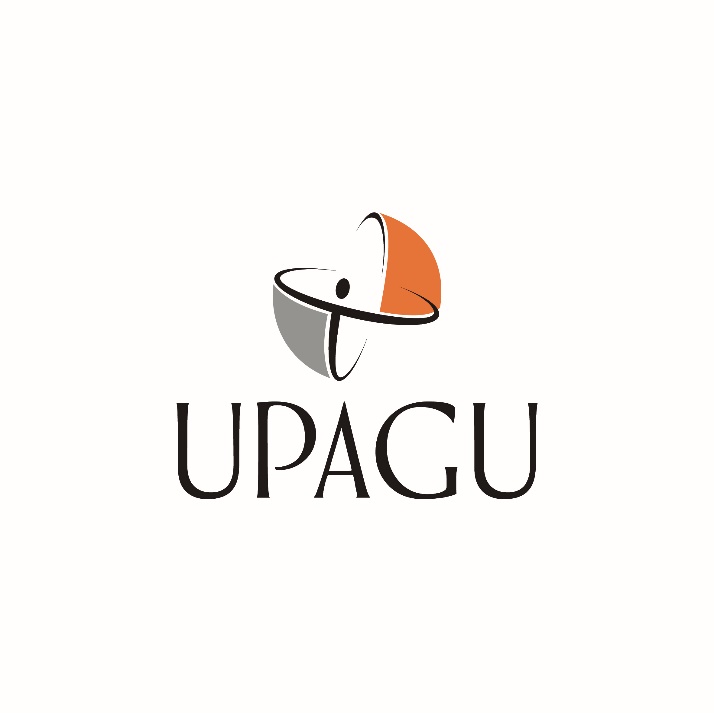 Facultad de IngenieríaEscuela Profesional de Ingeniería Ambiental y Prevención de RiesgosCALIDAD DEL AGUA DE LA LAGUNA SAN NICOLAS DE NAMORA SEGÚN EL ÍNDICE SIMPLIFICADO DE LA CALIDAD DEL AGUA – CAJAMARCA, 2021.Autores:Josue Eduar Ayala Villa Elmer Llaxa Ayala Asesor:MG. Ing. Miguel Ángel Arango LlantoyCajamarca – PerúJulio – 2021UNIVERSIDAD PRIVADA ANTONIO GUILLERMO URRELO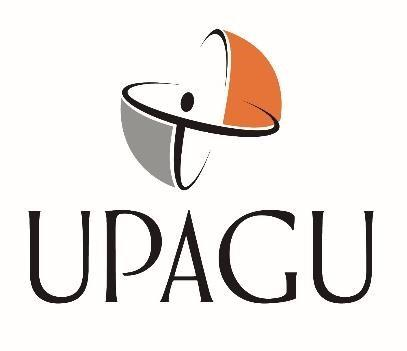 Facultad de IngenieríaEscuela Profesional de Ingeniería Ambiental y Prevención de RiesgosCALIDAD DEL AGUA DE LA LAGUNA SAN NICOLAS DE NAMORA SEGÚN EL ÍNDICE SIMPLIFICADO DE LA CALIDAD DEL AGUA – CAJAMARCA, 2021.Tesis presentada en cumplimiento parcial de los requerimientos para optar el Título Profesional de Ingeniero Ambiental y Prevención de RiesgosBach.  Josué Eduar Ayala VillaBach. Elmer Llaxa AyalaAsesor: MG. Ing. Miguel Ángel Arango LlantoyCajamarca - PerúJulio – 2021COPYRIGHT © 2021 BYJOSUÉ EDUAR AYALA VILLAELMER LLAXA AYALATodos los derechos reservadosUNIVERSIDAD PRIVADA ANTONIO GUILLERMO URRELOFACULTAD DE INGENIERÍACARRERA PROFESIONAL DE INGENIERÍA AMBIENTAL Y PREVENCIÓN DE RIESGOSAPROBACIÓN DE TESIS PARA OPTAR TÍTULO PROFESIONAL“CALIDAD DEL AGUA DE LA LAGUNA SAN NICOLAS DE NAMORA SEGÚN EL ÍNDICE SIMPLIFICADO DE LA CALIDAD DEL AGUA – CAJAMARCA, 2021”________________________________________________Presidente  Mag. Alcibíades Aurelio Martos Diaz ________________________________________________Secretario Mag. Gary Christiam Farfán Chilicaus________________________________________________Vocal  Mag. Miguel Ángel Arango LlantoyA:A Dios todo poderoso por guiarnos en nuestro camino y poder realizar esta tesis, como también a nuestra familia, quien nos apoya incansablemente durante nuestros estudios superioresAGRADECIMIENTO: A Dios por darnos fortaleza, protegernos y guiarnos en todo momento de nuestras vidas.A nuestros padres por su amor infinito y apoyo incondicional. A la UPAGU por las enseñanzas impartidas durante nuestros estudios universitarios.A nuestro asesor el MG. Ing. Miguel Ángel Arango Llantoy por su tiempo y dedicación para que se haga realidad esta investigación.A los docentes de la facultad de Ingeniería Ambiental y Prevención de Riesgos de la UPAGU por haber impartido sus experiencias y conocimientos para ser mejores profesionales.RESUMEN Las aguas de las cuencas hidrográficas no son aprovechadas adecuadamente por lo que es necesario tomar acciones de control y monitoreo. El proyecto de investigación tiene como objetivo, evaluar la calidad de agua de la laguna San Nicolás de Namora mediante el Índice Simplificado de la Calidad del Agua (ISQA.El uso del ISQA, consistió en la de evaluación de cinco parámetros fisicoquímicos específicos (la temperatura, demanda química de oxígeno, oxígeno disuelto, sólidos suspendidos totales y conductividad eléctrica). Este método permitió mostrar la calidad del agua de la laguna San Nicolás, mediante una clasificación, contribuyendo a la mejor toma de decisiones para la preservación y conservación de este acuífero. Como parte de la implementación del índice ISQA y tener una mejor percepción de los resultados, se realizó una comparación con los Estándares de Calidad Ambiental (ECA) D.S. N004-2017 MINAN Categoría 1 - A2 para los parámetros de T, DQO, OD, CE y Categoría 4 – E1 para el parámetro de SST, los resultados de todas las estaciones por parámetro demostraron que ningún sobrepasa los ECA, a diferencia del DQO en las estaciones: E1-21.2, E6-26.4 y E7-23.1.Finalmente, los resultados de la investigación determinaron que todas las estaciones de muestreo se encuentran entre el rango de clasificación del ISQA (60 – 85 %) indicando que la calidad de agua de la laguna San Nicolás es buena.Palabras clave: Calidad de agua, Índice simplificado de la calidad de agua (ISQA), Parámetros fisicoquímicos.ABSTRACTThe waters of the hydrographic basins are not used properly so it is necessary to take control and monitoring actions. The research project aims to evaluate the water quality of the San Nicolás de Namora lagoon using the Simplified Water Quality Index (ISQA).The use of ISQA consisted of evaluating five specific physicochemical parameters (temperature, chemical oxygen demand, dissolved oxygen, total suspended solids and electrical conductivity). This method allowed to show the quality of the water of the San Nicolás lagoon, through a classification, contributing to the best decision-making for the preservation and conservation of this aquifer.As part of the implementation of the ISQA index and having a better perception of the results, a comparison was made with the Environmental Quality Standards (ECA) D.S. N004-2017 MINAN Category 1 - A2 for the parameters of T, COD, DO, CE and Category 4 - E1 for the SST parameter, the results of all the stations by parameter showed that none exceeds the ECAs, unlike the COD in stations: E1-21.2, E6-26.4 and E7-23.1.Finally, the results of the investigation determined that all the sampling stations are within the ISQA classification range (60 - 85%) indicating that the water quality of the San Nicolás lagoon is good.Keywords: Water quality, Simplified water quality index (ISQA), Physicochemical parameters.LISTA DE TABLASTabla 1: Tipos generales de contaminantes del agua……………………………...11Tabla 2: Utilidades de las aguas superficiales………………………………….…14Tabla 3: Diferencias entre parámetros fisicoquímicos y microbiológicos…….....16Tabla 4: Ecuaciones de Cálculo empleadas para la determinación de ICA……...17Tabla 5: Lista de variables medibles para el cálculo del Índice Simplificado de la calidad del Agua………………………………………………………………….21Tabla 6: Significado de los valores del ISQA………......…………………………23Tabla 7: Operación de variables……………..……………………………………31Tabla 8: Puntos de muestreo de la laguna San Nicolás de Namora…………….….35Tabla 9: Instrumentos y materiales…………….…………………………..……..38Tabla 10: Clasificación de la calidad del agua según el índice ISQA………..……40Tabla 11: Resultados de los análisis de los parámetros fisicoquímicos……..…….41Tabla 12: Valores propuestos por la normativa ambiental ECA D.S. N° 004-2017-MINAM…………………………………………………………………….…….42Tabla 13: Comparación de temperatura del agua con los ECA - A2 (D.S N° 004-2017) MINAM...…………………………………………………………………43Tabla 14: Comparación de demanda química de oxígeno con los ECA - A2 (D.S N° 004-2017) MINAM……….………………………………………………...……44Tabla 15: Comparación de sólidos suspendidos totales con los ECA – E1 (D.S N° 004-2017) MINAM………………………………………………………………45Tabla 16: Comparación del oxígeno disuelto con los ECA - A2 (D.S N° 004-2017) MINAM………………………………………………………………………..…46Tabla 17: Comparación de conductividad eléctrica con los ECA – A2 (D.S N° 004-2017) MINAM……………………………………………………………….…..47Tabla 18: Temperatura - prueba de muestra única……………………………….48Tabla 19: DQO - prueba de muestra única……………………………………….49Tabla 21: OD - prueba de muestra única…………………………………………50Tabla 22: CE - prueba de muestra única………………………………………….50Tabla 23: Variabilidad de la calidad de agua según las estaciones de muestreo de la laguna San Nicolás de Namora…………………………………………………...53Tabla 24: Clasificación general de la calidad de agua del ISQA de la laguna San Nicolás de Namora……………………………………………………………….55Tabla 25: ISQA - Estadísticos para una muestra…………………………………56Tabla 26: ISQA - Prueba para una muestra………………………………………56LISTA DE FIGURAS Figura 1: Ubicación de la laguna San Nicolás de Namora……..………………….36Figura 2: Comparación de temperatura del agua con los ECA - A2 (D.S N° 004-2017) MINAM…………………..……………………………………………….43Figura 3: Comparación de demanda química de oxígeno con los ECA - A2 (D.S N° 004-2017) MINAM………………..……………………………………………..44Figura 4: Comparación de sólidos suspendidos totales con los ECA – E1 (D.S N° 004-2017) MINAM………………………………………...…………………….45Figura 5: Comparación del oxígeno disuelto con los ECA – E1 (D.S N° 004-2017) MINAM…………………………………………………………………………..46Figura 6: Comparación de conductividad eléctrica con los ECA – E1 (D.S N° 004-2017) MINAM…………………………………………………………..……….47Figura 7: Variabilidad de la calidad de agua según las estaciones de muestreo de la laguna San Nicolás de Namora…………………………………….……………..54Figura 8:  Tesistas tomando muestras de agua para caracterización……………..67Figura 9:  Tesistas tomando muestras de agua para caracterización……………..68Figura 10:  Tesistas realizando la medición insitu de los parámetros fisicoquímicos de temperatura, demanda química de oxígeno, sólidos suspendidos totales, oxígeno disuelto y conductividad eléctrica………………………………………………..69Figura 11.  Categoría 1: Poblacional y RecreacionalSubcategoría A: Aguas superficiales destinadas a la producción de agua potable……………………………………………………………………………70Figura 12. Categoría 4: Conservación del ambiente acuático……………………71CAPÍTULO I: INTRODUCCIÓNplanteamiento del problemaDescripción de la realidad problemática     Actualmente, la variación climática y el estrés hídrico afectan la calidad y disponibilidad de los cuerpos de agua superficiales a causa de la contaminación antropogénica y natural que se agrava continuamente. La degradación de las aguas viene siendo afectada desde la antigüedad, pero es en este siglo cuando este problema se extiende a ríos, mares, lagos y lagunas de todo el mundo     La calidad de las aguas depende del lugar que atraviesa el agua que puede contener componentes de origen natural o antropogénica procedentes del contacto con la atmósfera y el suelo, en general las sustancias contaminantes fisicoquímicos pueden ser fácilmente identificables, permitiendo tomar acciones de control y mitigación garantizando el suministro de agua segura     “El lago se vuelve eutrófico (bien alimentado), cuando los sedimentos depositados hacen que el lago se vuelva más cálido, sus orillas se van poblando con más plantas y el lago lentamente se convierte en un pantano o ciénaga” (Maters & Ela, 2008, p. 230).     Los recursos hídricos de las cuencas hidrográficas del Perú, no son aprovechados adecuadamente y la falta de planificación integral, conlleva a tener un deterioro de la calidad y cantidad de agua.  De acuerdo al ministerio de agricultura y riego del Perú, “el mayor porcentaje de consumo de agua a nivel nacional es de 18,972 MMC, del cual el 85.74% son para uso agrícola, 6,66% para uso poblacional, 1.09% para uso minero, 6.09% para uso industrial y 0.42% para uso pecuario, asimismo que el uso no consuntivo es de 11,139 MMC fundamentalmente para fines energéticos”.      El agua en el Perú es usada para diferentes actividades de acuerdo a los sectores económicos que lo requieran, las aguas utilizadas tienden a tener un cambio en su composición natural, a lo que se le llama contaminación del agua, el cual es un problema para las futuras generaciones. La escasez de agua limpia se evidencia en la ciudad de Cajamarca, las aguas residuales urbanas son vertidas a los ríos sin un previo tratamiento por la falta de una adecuada planificación ambiental por parte de las autoridades localesEn la actualidad, la laguna San Nicolás ubicado en el distrito de Namora provee una diversidad biológica de flora y fauna, por lo que se requiere evaluar algunos parámetros fisicoquímicos para determinar su calidad de agua, de la cual dependen los seres vivos acuáticos y pobladores que se benefician de los servicios ambientales y sustentos que brinda dicho cuerpo de agua lacustre.Formulación del problema¿Cuál es la calidad de agua de la laguna San Nicolás de Namora según el Índice Simplificado de la Calidad del Agua?Objetivos de la investigación Objetivo principalEvaluar la calidad de agua de la laguna San Nicolás de Namora mediante el Índice Simplificado de la Calidad del Agua.Objetivos específicos Determinar la calidad del agua, según los parámetros requeridos en el Índice Simplificado de la Calidad del Agua. Evaluar si existe variabilidad de calidad del agua según las estaciones de la laguna.Comparar el cumplimiento legal para agua con los Estándares de Calidad Ambiental (ECA).Justificación de la investigación     Los lagos, lagunas,  humedales y embalses altoandinos en el Perú constituyen un componente  muy importante de los recursos hídricos proporcionando una rica diversidad de flora y fauna; ante estos acontecimientos se ha generado un interés por conocer y conservar los ambientes acuáticos, estudiando sus cambios en el tiempo en base a procedimientos y parámetros fisicoquímicos y microbiológicos que determinan y evalúan la calidad del agua, brindando una respuesta integradora con respecto a su medioambiente.     La calidad de las aguas superficiales lenticas como los lagos, lagunas, humedales y pantanos son componentes esenciales de un ecosistema; ya que se consideran un factor principal que controla el estatus de la salud humana como la biota en general.     El uso de un Índice Simplificado de Calidad del Agua indica la calidad de un cuerpo de agua, a través de parámetros específicos que “permiten mostrar la variación espacial y temporal de las características del agua mediante un método simple y conciso identificando tendencias del agua, determinando áreas problemáticas por contaminación y permitiendo una fácil interpretación” (Ajcabul, 2016, p.11).     Mediante el estudio se pretende contribuir con la descripción de los parámetros fisicoquímicos que permitirán explicar la calidad de agua de la laguna San Nicolas mediante el desarrollo del Índice Simplificado de la Calidad del Agua (ISQA), el que permitirá establecer una línea base con la cual se pueda determinar los posibles usos que se le puede dar al agua, de acuerdo a los resultados obtenidos.CAPÍTULO II: MARCO TEÓRICOFundamentos teóricos de la investigación Antecedentes teóricos      Actualmente en el Perú no existe el aporte de investigaciones referidas al Índice simplificado de calidad de agua (ISQA), pero si se han realizado otras investigaciones que tienen por finalidad determinar la calidad de agua haciendo uso de otros índices de calidad a distintos cuerpos de agua. Sugeridos por otras instituciones u organizaciones a nivel mundial; en otros países el monitoreo de las aguas de los ríos, riachuelos, lagos y arroyos en la actualidad son medidos y referenciados de acuerdo al Índice simplificado de calidad de agua, de acuerdo a su clasificación en su normatividad ambiental.     Ajcabul, (2016) presento una tesis de investigación que lleva por título “Análisis comparativo entre el ISQA y el ICA aplicados al monitoreo de aguas superficiales en el rio La Quebrada, El Frutal”, donde sostiene que, en la temporada de lluvia, el ISQA tiene una diferencia de 1,46% en comparación con el ICA, siendo el ISQA de 31,6% y ICA de 32,13% para el río La Quebrada, El Frutal. Arriba a la siguiente conclusión: “indica una mala calidad del agua con presencia de aguas contaminadas, olores desagradables, alta concentración microbiológica, espumas y con procesos de fermentación. Como resultados estadísticos no existe diferencia significativa entre el Índice Simplificado de la Calidad del agua (ISQA) y el Índice de Calidad del Agua (ICA)” (p.35).     Conforme la tesis presentada por Terán, (2019) en la cual hizo una “determinación del Índice Simplificado de Calidad del Agua (ISQA) de la zona urbana de la Parroquia de Pacto provincia Pichincha”, se llegó a concluir que presenta una calidad de agua levemente contaminada, con un valor de ISQA de 79,89% y el ICA de 81.42%, valores que se encuentran en el segundo rango en la escala de la clasificación de la calidad del agua entre el 70-90, indicando que el agua puede ser apta para el consumo humano, una vez que ésta sea sometida a tratamientos convencionales. (p.31)     Monteagudo (2015) en su tesis de pregrado realizo un “análisis comparativo de los índices de Calidad de agua de los ríos Lampa y Cabanillas”, donde  concluye,  que los Índices de calidad de Agua de los ríos Lampa y Cabanillas son de calidad de agua media, con valores promedio de 70.16% y 54. 14% respectivamente, observando simetría o normalidad, destacando que la información recogida en el río Cabanillas es más variable que la del río Lampa, al realizar la comparación estadística de los Índices de Calidad de Agua entre los Ríos Cabanillas y Lampa se establece que son diferentes; en el cual el río Cabanillas presenta mayor contaminación. (p.70)     Según la tesis presentada por García, (2014) La calidad y uso del agua de la subcuenca del San Lucas (Cajamarca) en función del Índice de Brown. La tendencia de los valores calculados para el ICA en las estaciones de los tres ríos, Ronquillo y la estación Barrio Urubamba II califican en la categoría regular en la cual las aguas de estas estaciones pueden usarse para consumo humano previa potabilización, recreación y riego de todo tipo de cultivos. La estación Barrio Urubamba I y las dos estaciones del río San Lucas califican en la categoría mala, la calidad de estas aguas es dudosas para consumo y contacto con ella, requiere tratamiento para la mayoría de los usos agrícolas e industriales. (p.99)Teorías que sustentan la investigación     Dentro de los índices más importantes para el monitoreo de las aguas superficiales está el Índice de Calidad del Agua (ICA), que incluye parámetros fisicoquímicos como también biológicos y el Índice Simplificado de la Calidad del Agua (ISQA), que toma parámetros fisicoquímicos para su determinación de la calidad de agua. (Ajcabul, 2016)     “Los índices de calidad de agua (ICA), constituyen herramientas matemáticas que integran información de varios parámetros, permitiendo transformar grandes cantidades de datos en una escala única de medición de calidad del agua” (MINAGRI, 2014, p.8)     “El ISQA emplea el producto de la temperatura por la sumatoria de los valores obtenidos mediante ecuaciones que transforman las concentraciones de DQO, sólidos suspendidos, oxígeno disuelto y conductividad en un número adimensional, tal como lo hacen otros ICA” (Torres, et al., 2009).Los métodos fisicoquímicos se  fundamentan en que sus análisis son mucho más rápidos y efectivos, pudiendo ser monitoreados frecuentemente, en comparación con los métodos biológicos, teniendo como fundamento aplicativo la observación y la medición de algunas comunidades de organismos acuáticos; donde la selección de especies es muy cuidadosa, de la cual depende la evaluación de la calidad del recurso hídrico, que por lo consiguiente se ejecuta para un uso determinado, en cambio los métodos fisicoquímicos, ceden una evaluación para diferentes tipos de uso de las aguas. (Samboni, Carvajal, & Escobar, 2007)     El índice simplificado de la calidad del agua, utiliza una cantidad limitada de parámetros, los cuales permiten la asignación de un valor a la calidad del agua. La ventaja de este índice es que facilita una rápida obtención de resultados de calidad y además es de fácil uso. (Rivera, 2008)Bases teóricasCuenca hidrográfica.     “Es el área geográfica natural delimitada por una divisoria topográfica (Divortium Aquarum), que almacena las precipitaciones y vierte el agua de escorrentía hacia un colector común, denominado río principal” (Vásquez, et al., 2016).     “Una cuenca hidrográfica es un sistema complejo, donde se da el ciclo hidrológico y sus elementos sociales, ambientales, naturales, políticos, económicos e institucionales varían en el transcurso del tiempo, y donde están interrelacionados entre sí” (Vásquez, et al., 2016).El agua.     “El agua es un compuesto con características únicas, de gran significación para la vida, el más abundante en la naturaleza y determinante en los procesos físicos, químicos y biológicos que gobiernan el medio natural” (García, et al., 2001, p. 115).     “El agua es usada para muchas finalidades y en cada caso se requiere una calidad particular, siendo importante no utilizar agua de calidad superior para un uso que no lo requiera” (Fernández, 2012).     “El agua, es el elemento clave e integrador de los demás elementos de la cuenca y permite el desarrollo de la vida, las actividades productivas, económicas y ambientales” (Vásquez, et al., 2016).Contaminación del agua.     “Generalmente, la mayor preocupación sobre la seguridad del agua es ahora la presencia potencial de contaminantes químicos. Estos pueden incluir productos químicos orgánicos e inorgánicos y metales pesados, procedentes de fuentes industriales, agrícolas y de la escorrentía urbana” (Stanley, 2007, p.145).      El agua es contaminada a causa de las diversas actividades humanas, donde su composición natural es alterada y retornada al medio ambiente, lo cual ocasiona una serie de variaciones en el equilibrio de los seres vivos. (Mendizabal, 2019) Tabla 1:  Tipos generales de contaminantes del agua Fuente: Stanley., (2007)Calidad del agua.     “El concepto relativo de la calidad es acorde a la utilización dada, pues si se habla de agua apta para un proceso industrial, puede ser no apta para consumo humano o para el uso en laboratorios químicos debido a la cantidad de sustancias presentes”. (Ajcabul, 2016)     Rojas (2002) señala que, “la calidad del agua puede medirse a través de sus características física, químicas y bilógicas. Cada una de ellas puede a su vez ser caracterizadas por distintos parámetros” (Castillo, 2016, p. 16).     El bienestar de los ecosistemas y de los seres humanos dependen de la calidad de agua, el recurso agua “se clasifica dependiendo del uso para el cual va a ser empleada, ya sea para uso recreativo, uso de doméstico, uso agrícola y ganadero, como hábitat para organismos acuáticos, entre otros” (FIBRAS & NORMAS de Colombia S.A.S., 2004-2019).     Los cuerpos de agua tienen una complejidad de factores y variables que determinan su calidad del recurso hídrico siendo un poco complejo en dar un concepto de “calidad del agua”. Además, los conocimientos sobre calidad del agua han evolucionad a través del tiempo a medida que ha aumentado su demanda en diferentes usos y han mejorado los métodos para analizar e interpretar sus características. (Sierra, 2011, p.47)Calidad de las aguas superficiales.La Ley de Calidad del Agua superficiales autoriza a todos los estados a establecer sus propios niveles estándares de calidad de agua, conforme se cumplan estos niveles con los con los objetivos de la Ley; “Como método de apoyo obliga a los estados a presentar una evaluación de sus ríos, lagos y estuarios, estas evaluaciones se inician con una descripción de las utilidades que soportará cada cantidad de agua”. (Masters & Ela, 2008, p208)La Agencia de protección Ambiental (EPA) ofrece una guía de estos usos, como se presenta en la Tabla (2).Tabla 2: Utilidades de las aguas superficiales Fuente: U.S.EPA.1994-Masters & Ela., (2008)     Tanto los lagos como los embalses son frecuentemente alterados por nutrientes y metales provenientes de fuentes no puntuales. “La escorrentía agrícola es la causante de la mayoría de los problemas, pero la escorrentía urbana y las modificaciones hidrológicas (que incluyen temas como la regulación y drenaje del caudal) también son de gran importancia” (Masters & Ela, 2008, p209).Índice de Calidad de Agua (ICA)      El término calidad del agua encierra por sí mismo cierto grado de confusión, a la vez, ha sido muy criticado por algunos de los expertos en el tema. “Mientras que calidad ecológica del agua, calidad fisicoquímica, calidad biológica u otros términos tienen cierta tradición, un índice de calidad del agua (IQA) se presta a muchas interpretaciones” (Sierra, 2001, p149).     Según Sierra (2011) afirma. “Cuando un investigador se ve ante la disyuntiva de evaluar la calidad del agua de un recurso hídrico tiene dos opciones”:Manejar un índice de calidad del agua desarrollado por algún autor o alguna agencia ambiental.Desarrollar su propio índice.Índices de Calidad de Agua en base a características fisicoquímicas.     Sierra (2011) considera. “Cuando se decide evaluar la calidad del agua con un ICA empleando únicamente parámetros fisicoquímicos, se debe tener en cuenta que existen diferencias con respecto a la no inclusión de parámetros biológicos”. Tabla 3:  Diferencias entre parámetros fisicoquímicos y microbiológicosFuente: Sierra., (2011)Estructura de cálculo de los ICA     El cálculo de los ICA, se fundamenta en la normalización de acuerdo a sus parámetros que los conforman al igual que sus concentraciones, llegando a una consideración adecuada en base a su importancia en la percepción general de la calidad del agua; se calcula a través las diferentes ecuaciones matemáticas mediante la integración de las consideraciones de los parámetros. (Torres, Cruz & Patiño, 2009)Tabla 4: Ecuaciones de Cálculo empleadas para la determinación de ICAFuente: Torres, et al., (2009)Estimación del Índice Simplificado de la Calidad del Agua     Bustamante et al., (2002) señala que, “la calidad de las aguas superficiales puede ser determinada empleando el ISQA. Que es un número dimensional que permite operar con muy pocos parámetros analíticos y a la vez ofrece garantías en los resultados” (Alonso, 2013).     El ISQA, fue desarrollado por Ramón Queralt en el año de 1982, para ser aplicados en las cuencas de Cataluña, donde el investigador solamente utilizo cinco parámetros fisicoquímicos, en lo cual dio una clasificación para seis usos específicos del recurso hídrico, entre los cuales se encuentra el uso para consumo humano. (Torres, Cruz & Patiño, 2009)     Según Bustamante, et al., (2002) citado en (Alonso, 2013) “el uso de este índice es de mucha importancia ya que permite obtener resultados fiables en forma rápida y económica muy adecuados para ser aplicado, tanto en las aéreas rurales de escasos recursos como en la gestión de espacios protegidos. Por él es un método de gran utilidad para conocer el estado del agua e identificar las fuentes contaminantes, que facilita dirigir los posteriores estudios específicos de identificación de problemas y las actuaciones que conlleven” (p.16).     (Armitage, Moss, Wright, y Furse. 1983) explica que “la información que el análisis fisicoquímico proporciona, es ciertamente valiosa y se obtiene rápidamente, su limitación principal radica en que únicamente hacen referencia a su capacidad de auto depuración al tiempo de la toma de muestras, sin indicar nada del estado anterior” (Alonso, 2013, p.16).      (Oscoz, Galicia & Miranda, 2009) citado en (Alonso, 2013) “el estudio de las comunidades de los seres vivos que lo habitan se plantea como una herramienta complementaria muy importante para una gestión más eficaz, a fin de poder hacer un aprovechamiento racional de sus recursos”.      Según (Oscoz et al., 2009) citado en (Alonso, 2013) “Las comunidades biológicas son un reflejo de las condiciones fisicoquímicas del ecosistema en el momento del muestreo, pero también de las condiciones previas, ya que los organismos (poblaciones y comunidades) mantienen un desarrollo extendido en el tiempo”. Entonces, los índices que hacen uso de indicadores biológicos para comprobar la existencia de contaminación del medio acuático, se apoyan necesariamente en parámetros fisicoquímicos, ya que las variaciones de las comunidades biológicas acuáticas dependen de las alteraciones que tenga el agua.      El ISQA facilita una determinación rápida de la calidad del agua y requiere ser complementado con otros índices para un enfoque más amplio de la calidad del agua.     El ISQA establece valores que van de 0 – 100: valores bajos de 0 para una pésima calidad hasta valores elevados de 100 para un agua de excelente calidad.     Ros (2011) considera que para obtener las ecuaciones matemáticas del ISQA que combina cinco parámetros fisicoquímicos:Temperatura del agua del río (ºC)		TDemanda química de oxígeno (mg/l)		ASólidos en suspensión (mg/l)			BOxígeno disuelto (mg/l) 			CConductividad eléctrica (uS/cm)	 	DTabla 5: Lista de variables medibles para el cálculo del Índice Simplificado de la calidad del AguaFuente: elaboración propiaMétodo para la determinación del ISQA     El Índice Simplificado de la Calidad del Agua según Ramón Queralt (1982) los 5 parámetros de calidad – [0-100] se calculan con las siguientes formulas: Temperatura del agua (ºC) [T]Demanda química de oxígeno (mg/L) [A]sólidos suspendidos totales (mg/L) [B]Oxígeno disuelto (mg/L) [C]Conductividad (μS/cm) [D]Donde: Interpretación del ISQA.      El Índice Simplificado de la Calidad del Agua se fundamenta en cinco parámetros de fisicoquímicos, que se encuentra en un rango de 0 a 100 puntos, dando un significado de acuerdo a los valores obtenidos del ISQA. Tabla 6:Significado de los valores del ISQAFuente: Índice Simplificado de la Calidad del Agua (ISQA)http://mediambient.gencat.net/aca/es//aiguamedi/rius/indexs_qualitat.jspDiscusión teórica     En el estudio de investigación, se evaluará la calidad del    agua de la laguna San Nicolás de Namora mediante el Índice Simplificado de la Calidad del Agua, donde se analizarán cinco parámetros fisicoquímicos en dos temporadas de invierno y verano.      Como investigadores elegimos, el Índice Simplificado de la Calidad del Agua (ISQA), porque en comparación con otros ICAS como es el caso del Índice de Calidad del Agua (ICA) que utiliza parámetros físicos, químicos y biológicos, el ISQA hace uso de tan solo cinco parámetros fisicoquímicos, lo que   permite obtener resultados fiables de manera rápida y económica. Además, Bustamante, et al., (2002) explica que el ISQA es muy adecuado para su aplicación, tanto en las aéreas rurales de escasos recursos como en la gestión de espacios geográficos protegidos.      Ajcabul, (2016) realizo un estudio de “análisis comparativo entre el Índice de Calidad del Agua (ICA) y el Índice Simplificado de la Calidad del Agua (ISQA), aplicados al monitoreo de aguas superficiales en el rio la Quebrada, el Frutal”. Donde, explica estadísticamente que, “no existe diferencia significativa entre los resultados obtenidos con el Índice Simplificado de la Calidad del agua (ISQA) y el Índice de Calidad del Agua (ICA)”.     La ventaja del Índice Simplificado de la Calidad del Agua (ISQA) que hace uso del método del parámetro fisicoquímico, se fundamenta en que sus análisis son mucho más rápidos, donde será monitoreados frecuentemente y tienen una determinación precisa de los contaminantes, en comparación con los métodos biológicos, basados en la observación y en la medición de algunas comunidades de organismos acuáticos, donde las especies deben ser seleccionadas cuidadosamente, por lo general solo se realiza para un uso determinado, a diferencia de los fisicoquímicos, que permiten una evaluación para diferentes tipos de uso.      Por último, este tipo de estudio del ISQA aplicado a la laguna San Nicolás es escaso y nuevo en nuestra región, para evaluar la calidad del agua, por lo que estamos empezando como una propuesta básica inicial casi exploratoria. Asimismo, los seres vivos acuáticos y pobladores dependen y se benefician de los servicios ambientales y sustentos que brinda dicha laguna por lo que es necesario conocer la calidad de agua.Definición de términosLínea base. De acuerdo a la Ley del SEIA y su Reglamento, una línea base se define como el estado actual del área de actuación, previo a le ejecución del proyecto, incluyendo la descripción detallada de los atributos o características socioambientales de su área de emplazamiento. (MINAM, 2018, p.13)Diversidad biológica. “Comprende las diferentes formas y variedades en que se manifiesta la vida en el planeta, es decir desde organismos vivos hasta los ecosistemas; comprende la diversidad dentro de cada especie (diversidad genética), entre las especies (diversidad de especies) y de los ecosistemas (diversidad de ecosistemas)”. (MINAM, 2018, p.4)Aguas lenticas. “Son los cuerpos de agua cuyo contenido de líquido se mueve básicamente dentro de la depresión del terreno donde se hallan y lo hace principalmente con movimientos convectivos con un recambio de aguas más o menos limitado” (Sánchez, 2007, pág. 17).Laguna. “(del lat. Lacuna), f. Deposito natural de agua, generalmente dulce y por lo común de menores dimensiones de que el lago, concavidad en la tierra donde se juntas y mantienen muchas aguas estancadas” (Moreno, 1953, p.5). Monitoreo de calidad del agua. “El monitoreo de calidad del agua es el control de los parámetros de interés de un curso de agua, siguiendo un orden y metodología rigurosos, para conocer su calidad y cantidad; y así poder tomar decisiones más informadas sobre cómo gestionarlo”. (Herrera, et al., 2018, p.12)Plan de muestreo. “Es el procedimiento que se requiere para obtener una muestra representativa, cuyas características conserven las condiciones del cuerpo de agua original” (MINSA, 2006).Muestra de agua. “Cantidad pequeña de agua que se considera representativa y que se toma con métodos adecuados para someterla a análisis” (Atkins, 2008). Muestreo: “Es la actividad que consiste en colectar una muestra representativa, para fines de análisis o medición” (MINSA, 2006).Punto o estación de muestreo: “Es el lugar predeterminado en un cuerpo receptor donde se colecta una muestra” (MINSA, 2006).Recursos hídricos: “Agua disponible en cantidad y calidad, en un espacio y tiempo determinados, para satisfacer las necesidades de los seres humanos y de los ecosistemas” (Herrera, 2018, p.65).Muestra simple o puntual. “Muestra localizada y representativa del lugar y el momento de colecta” (González, 2008, p.9).Muestra compuesta. “consiste en la homogenización de varias muestras simples colectadas durante un periodo especifico, de acuerdo a las cantidades significativas, suelen tener un volumen fijo o un volumen proporcional, siendo usadas principalmente para la caracterización de aguas residuales” (ANA, 2016).Muestra integrada. “Es la homogenización de muestras puntuales tomadas en diferentes puntos simultáneamente, con la finalidad de conocer las condiciones de calidad de agua promedio en los cuerpos de agua” (ANA, 2016, p. 30).Contaminación. Es la variación de parámetros fisicoquímicos y microbiológicos del agua, por consecuencia de los diversos procesos naturales y actividades humanas. Donde los parámetros medidos para un uso determinado del agua, sobrepasan los límites permisibles establecidos en las normas. (Herrera, Mollinedo, Orihuela, Piñeiros & cobo, 2018)Contaminante. “Sustancia que produce contaminación (Herrera, et al., 2018).Contaminación hídrica Se entiende por contaminación del medio hídrico o contaminación del agua a la acción o al efecto de introducir materiales o inducir condiciones sobre el agua que, de modo directo o indirecto, impliquen una alteración perjudicial de su calidad en relación a sus usos posteriores o sus servicios ambientales. (Bermúdez, 2010, p.6). Parámetro. “Dato importante desde el que se examina un tema, es este caso el aprovechamiento del agua. Por ejemplo, caudal o turbiedad” (Herrera, 2018, p.64).Parámetros físicos. “Tienen que ver con las características del agua. Entre los más importantes se puede mencionar: color, turbidez, conductividad y resistividad, temperatura, pH. Estas medidas son indicadores del impacto de los cambios de uso del suelo” (Atkins, 2008).Parámetros químicos. “Tienen que ver con las sustancias que están disueltas en el agua. Algunos de los más importantes son: dureza, sólidos totales suspendidos, sólidos totales disueltos, nitratos y otros nutrientes, etc. Estas medidas son indicadores de contaminación” (Atkins, 2008).Tendencia: “Disposición natural de un parámetro. Por ejemplo, el caudal de un curso de agua tiene tendencia a aumentar en época de lluvia y a disminuir en la estación seca” (Herrera, et al., 2018, p.66).pH. “Indica el grado de acidez o alcalinidad del agua, siendo una de las pruebas más importantes en calidad de agua. El pH se mide en unidades de potencial hidrógeno (pH)” (Herrera, et al., 2018, p. 36).Temperatura. “Es la medida del grado de calor o frío del agua, los valores obtenidos generalmente sirven como datos auxiliares para realizar otras determinaciones como es el caso del oxígeno disuelto, alcalinidad, salinidad, conductividad y actividad biológica” (Herrera, et al., 2018, p.44).Demanda química de oxígeno. “Es la cantidad de oxígeno requerido para oxidar la materia orgánica e inorgánica sin la intervención de organismos vivos, es decir mide la cantidad de material orgánico en una cantidad de agua, mediante la oxidación química” (Ajcabul, 2016). Sólidos suspendidos totales. “Son aquellos sólidos cuyo tamaño es superior a un micrómetro y son retenidos mediante filtración, Es decir es la cantidad de materia no disuelta en el agua)” (Ajcabul, 2016). Oxígeno disuelto. “Es la cantidad de oxígeno disperso que se encuentra en el agua, el OD se mide en milígramos de oxígeno disuelto por litro de agua (mg/l). Muestra las actividades físicas, químicas y bioquímicas que suceden dentro del curso de agua” (Herrera, et al., 2018, p.40).Conductividad eléctrica. “Es la capacidad de una solución de transmitir corriente eléctrica, cuando una solución contiene compuestos inorgánicos (sales y metales) tiene alta conductividad; en cambio, cuando contiene materia orgánica, tiene baja conductividad. La CE se mide en microSiemens por centímetro (μS/cm). (Herrera, et al., 2018, p.38)Hipótesis de la investigaciónLa calidad del agua de la laguna San Nicolás es alta y no presenta variabilidad significativa según sus estaciones.Operacionalización de las variablesTabla 7: Operación de variablesFuente: Elaboración propia CAPÍTULO III: MÉTODO DE INVESTIGACIÓNMetodología Delimitación del campo de estudio     La limitación de la tesis se realizó mediante la utilización del Índice Simplificado de la Calidad del Agua (ISQA), que se aplica al monitoreo de la calidad de aguas superficiales en la laguna San Nicolás, distrito de Namora.Unidad de análisis, universo y muestraUnidad de análisisEl agua de la laguna San Nicolas según el Índice Simplificado de la Calidad del Agua. UniversoLa laguna San Nicolas Muestra     Las muestras de recolección de agua se realizaron mediante estaciones o puntos de muestreo, en la cual, se   tomaron 9 muestras de agua cumpliendo los protocolos de muestreo para su posterior análisis, acompañadas de una ficha técnica.Métodos de investigaciónCuantitativa. La metodología es cuantitativa, porque “se fundamenta en la medición de las características de los fenómenos naturales, lo cual supone derivar de un marco conceptual pertinente al problema analizado, una serie de postulados que expresen relaciones entre las variables estudiadas de forma deductiva” (Bernal, C.A. 2010, p. 60).  Analítica. La metodología es analítica, porque se desmiembra un todo, descomponiéndolo en sus partes o elementos para observar las causas, la naturaleza y los efectos. Este método nos permite conocer más el objeto de estudio, con lo cual se puede: explicar, comprender mejor su comportamiento y establecer nuevas teorías. (Ruiz, 2007, p. 13)Transversal.  La metodología es transversal, porque “se obtiene información del objeto de estudio (población o muestra) una única vez en un momento dado” (Bernal, C.A. 2010, p. 119).  Técnicas de investigaciónDescriptiva.  La investigación es descriptiva, porque (Dankhe, 1986) explica que “en este tipo de investigación se busca especificar las propiedades más importantes de un fenómeno que será sometido a un análisis. Los componentes del fenómeno de estudio serán medidos y evaluados, para finalmente determinar la manifestación del objeto de estudio”. (Hernández, Fernández, & Baptista, 1998)Recolección y ordenamiento de la informaciónLa etapa descriptiva, analítica se describe a continuación.Punto de ubicación de las muestras     Las muestras de agua superficial fueron tomadas de la laguna San Nicolás, realizando el reconocimiento del lugar previo al trabajo de campo, los puntos de muestreo son seleccionados de acuerdo a los factores de accesibilidad, extensión y geomorfología de la laguna y siguiendo la normativa nacional para el monitoreo de la calidad de los recursos hídricos superficiales (Resolución Jefatura Nº 010-2016-ANA).Proceso de recolección de muestras     La metodología para el manejo de recolección de muestras se realizó en base a cuatro fases, las cuales son:Fase de reconocimiento del área.Selección de puntos de muestreo.Fase de muestreo de agua de la laguna San Nicolás.Fase de reconocimiento del área.     Es una fase de vital importancia donde se visualiza y se reconoce los accesos para los distintos puntos de muestreo propuestos, reconociendo el lugar y determinando el equipo adecuado para llegar a los puntos asignados.Selección de puntos de muestreo.Se realizó una selección adecuada de puntos de muestreo, descartando los puntos que presenten algún tipo de peligro y de dificultoso acceso para proteger la vida de las personas que apoyaron en el estudio. Fase de muestreo de agua de la laguna San Nicolás.Se realizó a partir de la selección de puntos de muestreo ya concretados, el agua sin tratar de la laguna San Nicolás fue recogida, cumpliendo los procedimientos apropiados de muestreo, para su posterior análisis en laboratorio.Tabla 8: Puntos de muestreo de la laguna San Nicolás de NamoraFuente: Elaboración propia - GPS-Garmin EtrexFigura 1: Ubicación de la laguna San Nicolás de Namora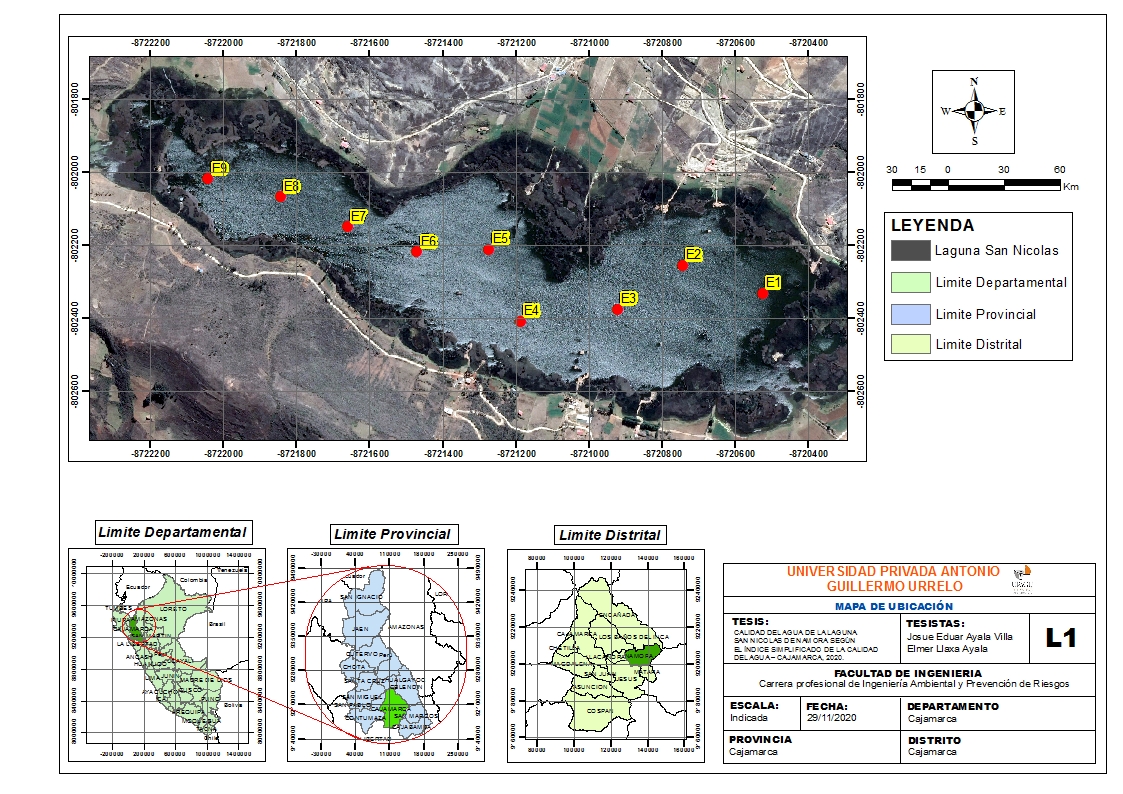 Tipo de muestra de aguaEn la investigación se utilizó el siguiente tipo de muestra de agua.Muestra compuesta: Viene a ser la homogenización de dos o más muestras simples de agua que han sido colectados en un cierto periodo de tiempo de acuerdo a las cantidades requeridas que pueden ser de volumen proporcional o volumen fijo, esto será en base al intervalo del muestreo y la cantidad de muestra simple que lo conforma. (ANA, 2016)  Donde:      En cada estación o punto de muestreo se tomaron dos muestras de agua simple a diferente profundidad (0.5m superficial y 1.50m subsuperficial), las cuales fueron homogenizadas en un mismo recipiente, formándose una sola muestra compuesta por cada estación.     Se tomaron 9 muestras de agua compuesta en la temporada de estiaje. Instrumentos     Los instrumentos y materiales que se utilizaron para la recopilación de información durante el desarrollo del proyecto de investigación son:Tabla 9:  Instrumentos y materiales Fuente: Elaboración propia Técnicas de análisis de datos      El Análisis de datos de la investigación se desarrolla según el Índice Simplificado de la Calidad del Agua (ISQA). Utilizando los siguientes logaritmos propuestos por Ramón Queralt (1982). Temperatura del agua (ºC) [T]Demanda química de oxígeno (mg/L) [A]Sólidos suspendidos totales (mg/L) [B]Oxígeno disuelto (mg/L) [C]Conductividad (μS/cm) [D]Donde:      Los resultados estadísticos son interpretados según el Índice Simplificado de la calidad del agua como se muestra en la siguiente tabla (10)Tabla 10: Clasificación de la calidad del agua según el índice ISQAFuente: Pacheco, et al., (2011)CAPÍTULO IV: RESULTADOS Y DISCUSIÓN DE RESULTADOSRESULTADOS Concentración de los parámetros fisicoquímicos según las estaciones de muestreo de la laguna San Nicolás de Namora     Los resultados de los parámetros analizados al agua de la laguna San Nicolas de Namora, se encuentran establecidos a continuación con sus respectivos resultados para la obtención del ISQA. Éstos fueron realizados en los laboratorios de ensayo INNODEVEL y SGS. Los mismos que fueron comparados con la siguiente normativa: ECA D.S N° 004-2017-MINAM.Tabla 11:Resultados de los análisis de los parámetros fisicoquímicos  Fuente: Elaboración propiaComparación del cumplimiento legal para agua con los Estándares de Calidad Ambiental (ECA) A2-E1 de la laguna San Nicolás de NamoraTomando las 9 estaciones de muestreo para los 5 parámetros fisicoquímicos. A continuación, se presenta los valores analizados de los parámetros fisicoquímicos del agua de la laguna San Nicolás de Namora, los cuales fueron comparados con el cumplimiento legal para agua ECA D.S. N° 004-2017-MINAM.Tabla 12:Valores propuestos por la normativa ambiental ECA D.S. N° 004-2017-MINAM.Fuente: MINAM- D.S. N° 004(2017)Δ 3: Variación de 3 grados Celsius respecto al promedio mensual multianual del área evaluada.Concentración de valores de temperatura del aguaTabla 13:Comparación de temperatura del agua con los ECA - A2 (D.S N° 004-2017) MINAMFuente: Elaboración propiaFigura 2: Comparación de temperatura del agua con los ECA - A2 (D.S N° 004-2017) MINAMFuente: Elaboración propiaLa evaluación de la calidad de agua de la laguna San Nicolás de Namora, al comparar el cumplimiento legal para agua con los Estándares de Calidad Ambiental (ECA), según la Concentración de valores obtenidos de temperatura que se aprecian en la tabla 13 y la figura 2, las nueve estaciones de muestreo, cumplen con los Estándares de Calidad Ambiental para agua, ECA D.S. N° 004-2017-MINAM – Categoría 1, A2: Aguas superficiales destinadas a la producción de agua potable.Concentración de valores de demanda química de oxígenoTabla 14:Comparación de demanda química de oxígeno con los ECA - A2 (D.S N° 004-2017) MINAMFuente: Elaboración propiaFigura 3: Comparación de demanda química de oxígeno con los ECA - A2 (D.S N° 004-2017) MINAMFuente: Elaboración propiaEn la evaluación de la calidad de agua de la laguna San Nicolás de Namora, al comparar el cumplimiento legal para agua con los Estándares de Calidad Ambiental (ECA), según la Concentración de valores obtenidos de la demanda química de oxígeno que se aprecian en la tabla 14 y la figura 3, las nueve estaciones de muestreo se encuentran dentro de los Estándares de Calidad Ambiental para agua, ECA D.S. N° 004-2017-MINAM – Categoría 1, A2: Aguas superficiales destinadas a la producción de agua potable. No obstante, en las siguientes estaciones de muestreo superan el valor de 20 mg/L: E1-21.2, E6-26.4 y E7-23.1. Concentración de valores de Sólidos Suspendidos TotalesTabla 15:Comparación de sólidos suspendidos totales con los ECA – E1 (D.S N° 004-2017) MINAMFuente: Elaboración propiaFigura 4: Comparación de sólidos suspendidos totales con los ECA – E1 (D.S N° 004-2017) MINAMFuente: Elaboración propiaLa evaluación de la calidad de agua de la laguna San Nicolás de Namora, al comparar el cumplimiento legal para agua con los Estándares de Calidad Ambiental (ECA), según la Concentración de valores obtenidos de los sólidos suspendidos totales que se aprecian en la tabla 15 y la figura 4, las nueve estaciones de muestreo, se encuentran dentro de los Estándares de Calidad Ambiental para agua, ECA D.S. N° 004-2017-MINAM – Categoría 4, E1: Conservación del ambiente acuático para lagunas y lagos.Concentración de valores del oxígeno disueltoTabla 16:Comparación del oxígeno disuelto con los ECA - A2 (D.S N° 004-2017) MINAMFuente: Elaboración propiaFigura 5: Comparación del oxígeno disuelto con los ECA – E1 (D.S N° 004-2017) MINAMFuente: Elaboración propiaEn la evaluación de la calidad de agua de la laguna San Nicolás de Namora, al comparar el cumplimiento legal para agua con los Estándares de Calidad Ambiental (ECA), según la Concentración de valores obtenidos del oxígeno disuelto que se aprecian en la tabla 16 y la figura 5, las nueve estaciones de muestreo, cumplen con los Estándares de Calidad Ambiental para agua, ECA D.S. N° 004-2017-MINAM – Categoría 1, A2: Aguas superficiales destinadas a la producción de agua potable.Concentración de valores de conductividad eléctricaTabla 17:Comparación de conductividad eléctrica con los ECA – A2 (D.S N° 004-2017) MINAMFuente: Elaboración propiaFigura 6: Comparación de conductividad eléctrica con los ECA – E1 (D.S N° 004-2017) MINAMFuente: Elaboración propiaLa evaluación de la calidad de agua de la laguna San Nicolás de Namora, al comparar el cumplimiento legal para agua con los Estándares de Calidad Ambiental (ECA), según la Concentración de valores obtenidos de la conductividad eléctrica que se aprecian en la tabla 17 y la figura 6, las nueve estaciones de muestreo, se encuentran dentro de los Estándares de Calidad Ambiental para agua, ECA D.S. N° 004-2017-MINAM – Categoría 1, A2: Aguas superficiales destinadas a la producción de agua potable.Análisis estadístico de comprobación de parámetros fisicoquímicos Método comparativo (t-student)Con la finalidad de establecer una comparación de los parámetros fisicoquímicos de muestreo de la laguna San Nicolas de Namora y los estándares de calidad ambiental ECA D.S. N° 004-2017-MINAM. Se establece una prueba de hipótesis mediante el software IBM SPSS Statistics t – Student, por prueba t de una muestra como sigue:TemperaturaHo: La media no es inferior al valor de las ECAsH1: La media es inferior al valor de las ECAsTabla 18:Temperatura - prueba de muestra únicaLa tabla 18 muestra que las temperaturas son inferiores a los valores de las ECAs a un nivel de significancia del 5% y con un p-valor de 0.000 significancia unilateral.Demanda Química de OxígenoHo: La media no es inferior al valor de las ECAsH1: La media es inferior al valor de las ECAsTabla 19:DQO - prueba de muestra únicaLa tabla 19 muestra que las DQO son inferiores a los valores de las ECAs a un nivel de significancia del 5% y con un p-valor de 0.000 significancia unilateral.Sólidos Suspendidos TotalesHo: La media no es inferior al valor de las ECAsH1: La media es inferior al valor de las ECAsTabla 20:SST - prueba de muestra únicaLa tabla 19 muestra que los SST son inferiores a los valores de las ECAs a un nivel de significancia del 5% y con un p-valor de 0.000 significancia unilateral.Oxígeno DisueltoHo: La media no es mayor al valor de las ECAsH1: La media es mayor al valor de las ECAs Tabla 21:OD - prueba de muestra únicaLa Tabla 21 muestra que el oxígeno disuelto es mayor a los valores de las ECAs a un nivel de significancia del 5% y con un p-valor de 0.000 significancia unilateral.Conductividad EléctricaHo: La media no es inferior al valor de las ECAsH1: La media es inferior al valor de las ECAs Tabla 22:CE - prueba de muestra únicaLa tabla 22 muestra que los valores de la conductividad eléctrica son inferiores a los valores de las ECAs a un nivel de significancia del 5% y con un p-valor de 0.000 significancia unilateral.Determinación del Índice Simplificado de la Calidad del Agua (ISQA) en las diferentes estaciones de muestreo a la laguna San Nicolás de Namora Ecuaciones del ISQASegún la estadística realizada a los diferentes parámetros fisicoquímicos se estableció que se hará uso de las siguientes ecuaciones según el parámetro, para así de esta manera calcular la calidad del ISQA.Temperatura del agua (ºC) [T]Considerando las condiciones del ISQA, ninguno de los valores de las nueve estaciones de muestreo se encuentra por sobre los 20 ºC, entonces el valor de T vendría a ser 1.Demanda química de oxígeno (mg/L) [A]Considerando las condiciones del ISQA, los valores de las nueve estaciones de muestreo están por encima de 10 mg/L y por debajo de 60 mg/L, entonces para conocer el valor de A se aplica la segunda ecuación del ISQA.Sólidos suspendidos totales (mg/L) [B]Considerando las condiciones del ISQA, los valores de las nueve estaciones de muestreo son menores a 100 mg/L, entonces para conocer el valor de B se aplica la primera ecuación del ISQA.Oxígeno disuelto (mg/L) [C]Considerando las condiciones del ISQA, los valores de las nueve estaciones de muestreo son menores a 10 mg/L, entonces para conocer el valor de C se aplica la primera ecuación del ISQA.Conductividad E (μS/cm) [D]Considerando las condiciones del ISQA, los valores de las nueve estaciones de muestreo son menores a 4000 μS/cm, entonces para conocer el valor de D se aplica la segunda ecuación del ISQA.Finalmente, para determinar la calidad del agua de la laguna San Nicolás de Namora, se hace uso de la siguiente ecuación del ISQA.Variabilidad de la calidad de agua según las estaciones de muestreo de la laguna San Nicolás de NamoraLuego de establecer las ecuaciones a utilizar para cada parámetro fisicoquímico (T, A, B, C y D) y posteriormente al cálculo por cada estación de muestreo se obtiene los siguientes resultados. Tabla 23:Variabilidad de la calidad de agua según las estaciones de muestreo de la laguna San Nicolás de NamoraFuente: Elaboración propia,Según la tabla 23, muestra los resultados obtenidos del Índice Simplificado de Calidad del Agua (ISQA) de los parámetros T, A, B, C y D y la calidad que tiene según su puntaje para las nueve estaciones de muestreo de agua de la laguna San Nicolás de Namora, indicando que todos los resultados se encuentran entre el rango de (60 – 85 %) con una calidad de agua buena.Figura 7: Variabilidad de la calidad de agua según las estaciones de muestreo de la laguna San Nicolás de NamoraLa figura 7, nos muestra la Variabilidad de la calidad de agua según el Índice Simplificado de Calidad del Agua (ISQA) para cada estación o punto de muestreo de agua de la laguna San Nicolás de Namora, donde se observa que todos los resultados se encuentran entre el rango de (60 – 85 %) indicando una calidad de agua buena. Clasificación de la calidad de agua del Índice Simplificado de la Calidad del AguaConforme a los resultados obtenidos mediante el ISQA, se evaluó la calidad del agua de muestreo de la laguna San Nicolás de Namora, que se encuentra representado en la siguiente tabla (24), para dicha clasificación se tuvo en cuenta la tabla número 10.Tabla 24:Clasificación general de la calidad de agua del ISQA de la laguna San Nicolás de NamoraFuente: Elaboración propiaInterpretaciónSegún los resultados obtenidos en la tabla 24, el agua de la laguna San Nicolás, de acuerdo a los parámetros fisicoquímicos calculados a partir del Índice Simplificado de la Calidad del Agua, muestran que estas aguas son de una calidad aceptable para uso de agua potable con tratamientos convencionales, pesca y usos recreativos.Además, el ISQA indico que la calidad del agua está protegida contra un menor grado de amenazas contaminantes; las condiciones raramente se apartan de los niveles naturales o deseados.Análisis estadístico del ISQA El cálculo de la media, desviación estándar, error estándar de la media e intervalos de confianza de los parámetros de las muestras analizadas se encuentran determinados mediante el software IBM SPSS Statistics t – Student, por prueba t de una muestra, posteriormente se presenta los resultados estadísticos:Tabla 25:ISQA - Estadísticos para una muestraEl análisis Estadístico para una muestra, presento una media de 70,865, la desviación estándar representa la dispersión de los datos con respecto a la media, en esta ocasión el ISQA presento una desviación estándar de 1,998 con un error del 0,666, es decir valores dentro de lo esperado.La tabla 26 presenta los intervalos de confianza inferir y superior con un valor de prueba = 60-85 con respecto a las condiciones de clasificación del ISQA.Tabla 26:ISQA - Prueba para una muestraEl intervalo inferior de confianza de 95% del ISQA fue de 8,479 y el superior de 11,551, lo que indico que dentro de estos se encuentran los valores de las demás muestras, t (8) = 15,034 y p-valor = sig (bilateral) = 0,000 < 0,05, indicando que la diferencia entre la media poblacional y la media hipotética es estadísticamente significativa. Entonces la calidad del agua de la laguna san Nicolás de Namora según el rango de clasificación establecida por el ISQA (70-85) no presenta una variabilidad significativa del realizado por las muestras de agua de las diferentes estaciones de muestreo del estudio. Dando a conocer que la calidad de agua de la laguna San Nicolás es buena.DISCUSIÓN DE RESULTADOSLos parámetros fisicoquímicos del agua superficial de la laguna san Nicolás de Namora para cada punto o estación de muestras de agua, nos muestra que todos los resultados calculados, según el Índice Simplificado de la Calidad del Agua (ISQA) se encuentran entre el rango de clasificación (60 – 85 %), presentando una calidad de agua BUENA lo cual es apta para Agua potable (tratamiento convencional), pesca y usos recreativos; Por otro lado, los parámetros fisicoquímicos analizados y comparados con la normativa legal para agua si cumplen los Estándares de Calidad Ambiental que establece el D.S. Nº 004-2017-MINAM Categoría 1, A2:  y Categoría 4, E1 respecto a los SST.Conforme la tesis presentada por Terán, (2019) en la cual hizo una “determinación del Índice Simplificado de Calidad del Agua (ISQA) de la zona urbana de la Parroquia de Pacto provincia Pichincha”, se llegó a concluir que presenta una calidad de agua levemente contaminada, con un valor de ISQA de 79,89% y el ICA de 81.42%, valores que se encuentran en el segundo rango en la escala de la clasificación de la calidad del agua entre el 70-90, indicando que el agua puede ser apta para el consumo humano, una vez que ésta sea sometida a tratamientos convencionales. Es así que con ayuda de estos datos se realizó la interpretación siguiente: los resultados obtenidos del agua de la laguna San Nicolás son: (T (ºC) =18.9, DQO (mg/L) =18.3, SST (mg/L) = 0.0059, OD (mg/L) = 7.06 y CE (μs/cm) = 519), de acuerdo a estos, los parámetros fisicoquímicos calculados a partir del Índice Simplificado de la Calidad del Agua para cada estación de muestreo, se encuentran entre el rango de clasificación de 70-85 %, indicando aptitudes de uso para agua potable con tratamientos convencionales, pesca y usos recreativos; además, el ISQA indico que la calidad del agua está protegida contra un menor grado de amenazas contaminantes; las condiciones raramente se apartan de los niveles naturales o deseados.CAPÍTULO V: CONCLUSIONES Y RECOMENDACIONESConclusiones y recomendacionesConclusionesLuego de una evaluación minuciosa se puede concluir diciendo que, la calidad del agua de la laguna San Nicolás de Namora es BUENA en cada estación monitoreada, según el Índice Simplificado de la Calidad del Agua.Según los parámetros requeridos en el Índice Simplificado de la Calidad del Agua, los valores en las nueve estaciones de muestreó no presentan una variabilidad significativa, ya que se encuentran comprendidos entre el rango de clasificación de 60 – 85 %, afirmando que la calidad del agua de la laguna San Nicolás de Namora es BUENA.Finalmente se realizó la comparación de los resultados con los Estándares de Calidad Ambiental (ECA) Categoria 1 - A2 para los parámetros de T, DQO, OD, CE y Categoría 4 – E1 para el parámetro de SST teniendo como resultado que el parámetro de DQO es el único que sobrepasa los ECA en tres estaciones de muestreo E1, E6 E7, mientras que todos los otros parámetros si cumplen con los Estándares de Calidad Ambiental.RecomendacionesRealizar un estudio de monitoreo trimestral de análisis microbiológico, fisicoquímicos y metales pesados en la laguna San Nicolas de Namora para completar una línea base concreta. Realizar la implementación de un sistema de monitoreo en coordinación con el ministerio del ambiente, gobierno regional y locales, para las aguas de las lagunas superficiales en las diferentes cuencas hidrográficas de Cajamarca. Proponer una planta piloto de tratamiento convencional de agua potable para la laguna San Nicolas de Namora.Proteger la microcuenca de la laguna San Nicolás mediante programas de forestación y conservación de suelos que permita mantener o aumentar los niveles de infiltración y retención de agua.REFERENCIAS BIBLIOGRÁFICAS Ajcabul, A. O. (2015). Análisis comparativo entre el Índice Simplificado de Calidad del Agua (ISQA) y el Índice de Calidad del Agua (ICA), aplicados al monitoreo de aguas superficiales en el río la Quebrada, el Frutal (Tesis de pregrado). Universidad de San Carlos de Guatemala, Guatemala.Alonso, J. A. (2013). Evaluación de la calidad de las aguas del arroyo Aguapey (Paraguay) mediante el empleo de macro invertebrados como bioindicadores (tesis de maestría). Universidad nacional de Itapuá, Paraguay.ANA. (2016). Protocolo nacional para el monitoreo dela calidad de los recursos hidricos superficiales. Lima: MINAGRI. Recuperado de https://www.minagri.gob.pe/portal/54-sector-agrario/cuencas-e-idrografia/374-problematicaAtkins, D. (2008). Monitoreo participativo del agua: Guia para prevenir y manejar el conclicto. Washington,DC-USA: Oficina del Asesor en Cumplimiento/Ombudsman (CAO).Barreto, P. (2010). Protocolo de monitoreo de agua. Huaraz: Universidad Nacional Santiago Antúnez de Mayolo.Bermúdez, M. (2010). Contaminación y turismo sostenible . CETD SA.Castillo, T. R. (2016). Control fisicoquímico del sistema de tratamiento de agua potable en el distrito de Sucre (tesis de pregrado). Universidad Nacional de Cajamarca, Perú.Fernández, A. (2012). El agua: un recurso esencial. Revista QuímicaViva, 11(3), 147-170. Recuperado de https://www.redalyc.org/pdf/863/86325090002.pdfFibras & Normas de Colombia S.A.S. (2004-2019). Calidad del agua: definición, factores y criterios. Recuperado de https://www.fyndecolombia.com/calidad-del-agua-definicion-factores-y-criterios/Garcia, M., Sánchez, F. D., Marin, R., Guzmán, H.,Verdugo, N., Domínguez, E.,...Cortés, G.(2001). El medio ambiente en Colombia. Bogota, Colombia.García, F. M. (2014). Calidad y uso del agua de la subcuenca del San Lucas (Cajamarca) en función del Índice de Brown (tesis doctoral). Universidad Nacional de Cajamarca, Perú.González, M. I. (2008). Monitoreo y muestreo: algunos elementos de importancia. Buenos Aires.Hernández, R., Fernández, C., & Baptista, P. (1998). Metodología de la investigación (2 ed.). México:  McGRAW-HILL interamericana editores, S. A.Herrera, C.R., Pacheco, P., Orihuela, M.E., y otros (2018). Guía de monitoreo participativo de la calidad del agua. Ecuador: Unión Internacional para la Conservación de la Naturaleza (UICN).LENNTECH. (1998-2019). Glosario del agua. Recuperado de https://www.lenntech.es/glosario-agua.htmMaters, G., & Ela,W. (2008). Introducción a la ingeniería medioambiental. Madrid: pearson educación, S.A.Mendizabal, M. (2010). Contaminación del agua. Revista Virtual REDESMA, 4(2), 5-8. Recuperado de http://www.revistasbolivianas.org.bo/scielo.php? script=sci_arttext&pid=S1995-10782010000300002&lng=es&nrm=isoMINAGRI. (2015). Contaminación del agua. Recuperado de https://www.minagri.gob.pe/portal/54-sector-agrario/cuencas-e-hidrografia/374-problemáticaMINAM. (2017). Estandares de calidad ambiental (ECA) para agua y D. S. N° 004-2017-MINAM. Lima, Perú.MINAM. (2018). Guía para la elaboración de la Línea Base en el marco del Sistema Nacional de Evaluación del Impacto Ambiental - SEIA. Perú.MINSA. (2006). Muestreo de efluentes y cuerpos receptores en el marco de la autorizacion sanitaria de vertimiento. Lima: DIGESA. Recuperado de http://www.digesa.minsa.gob.pe/pw_camisea/2006/informe_protocolo_monitoreo.pdfMonteagudo, M. A. (2015). Análisis comparativo de los indices de calidad de agua de los rios Lampa y Cabanillas (tesis de pregrado). Universidad Nacional del Altiplano, Puno.Moreno, H. (1953). Estudio sobre la definicion de algunos términos geográficos. Colombia.Pacheco, V., Servín, M.R.,Velázquez, J., & Servín, M.A. (2011). Eje temático 2: Agua y gestión del recurso. Paraguay. Recuperado de http://bdigital.uncu.edu.ar/objetos_digitales/9733/511-pacheco-y-otros-isqa-mboicae.pdfRAE. (2018). Enclave RAE. Recuperado de https://dle.rae.es/srv/search?m=30&w =temporada       Rivera, J. L. (2008). Determinación de los índices de calidad y coeficientes cinéticos de auto depuración del agua, en la parte alta de la cuenca del río Naranjo, ubicada en los departamentos de San Marcos y Quetzaltenango. Universidad de San Carlos de Guatemala, Guatemala.Ros, A. (2011). El Agua. Calidad y contaminación. España. Recuperado de http://www.mailxmail.com/curso-agua-calidad-contaminacion-2-2/indice-simplificado-calidad-aguas-isqaRuiz, R. (2007). El método científico y sus etapas. México.Samboni, N. E., Escobar, Y. C., & Escobar, J. C (2007). Revisión de parámetros fisicoquímicos como indicadores de calidad y contaminación del agua. Revista ingeniería e investigación, 27 (3), 172-181. Recuperado de http://www.scielo. org.co/scielo.php?pid=S0120-56092007000300019&script= sci_abstract&tlng=esSánchez, O. (2007). Ecosistemas acuáticos: diversidad, procesos, problemática y conservación. México.Sierra, C. A. (2011). Calidad del agua, evaluación y diagóstico. Bogota: Universidad de Medellín.Stanley, M. (2007). Introducción a la química ambiental. México: Reverté.Terán, L. P. (2019). Determinación del Índice Simplificado de Calidad del Agua (ISQA) de la zona urbana de la Parroquia de Pacto provincia Pichincha. Universidad UTE, Quito.Torres, P., Cruz, C. H. & Patiño, P. J. (2009). Índices de calidad de agua en fuentes superficiales utilizadas en la producción de agua para consumo humano. Una revisión crítica. Revista Ingenierías Universidad de Medellín, 79-94. Recuperado de https://revistas.udem.edu.co/index.php/ingenierias/article/ view/59  Vásquez, A., Mejía, A., Faustino, J., Teran,R., Vásquez,I., Díaz,J.,... Alcantara,J. (2016). Manejo y gestión de cuencas hidrográficas. Lima: UNALM.ANEXOS 01Panel fotográfico de muestreo del agua de la laguna San Nicolás distrito de Namora-2020.Figura 8:  Tesistas tomando muestras de agua para caracterización  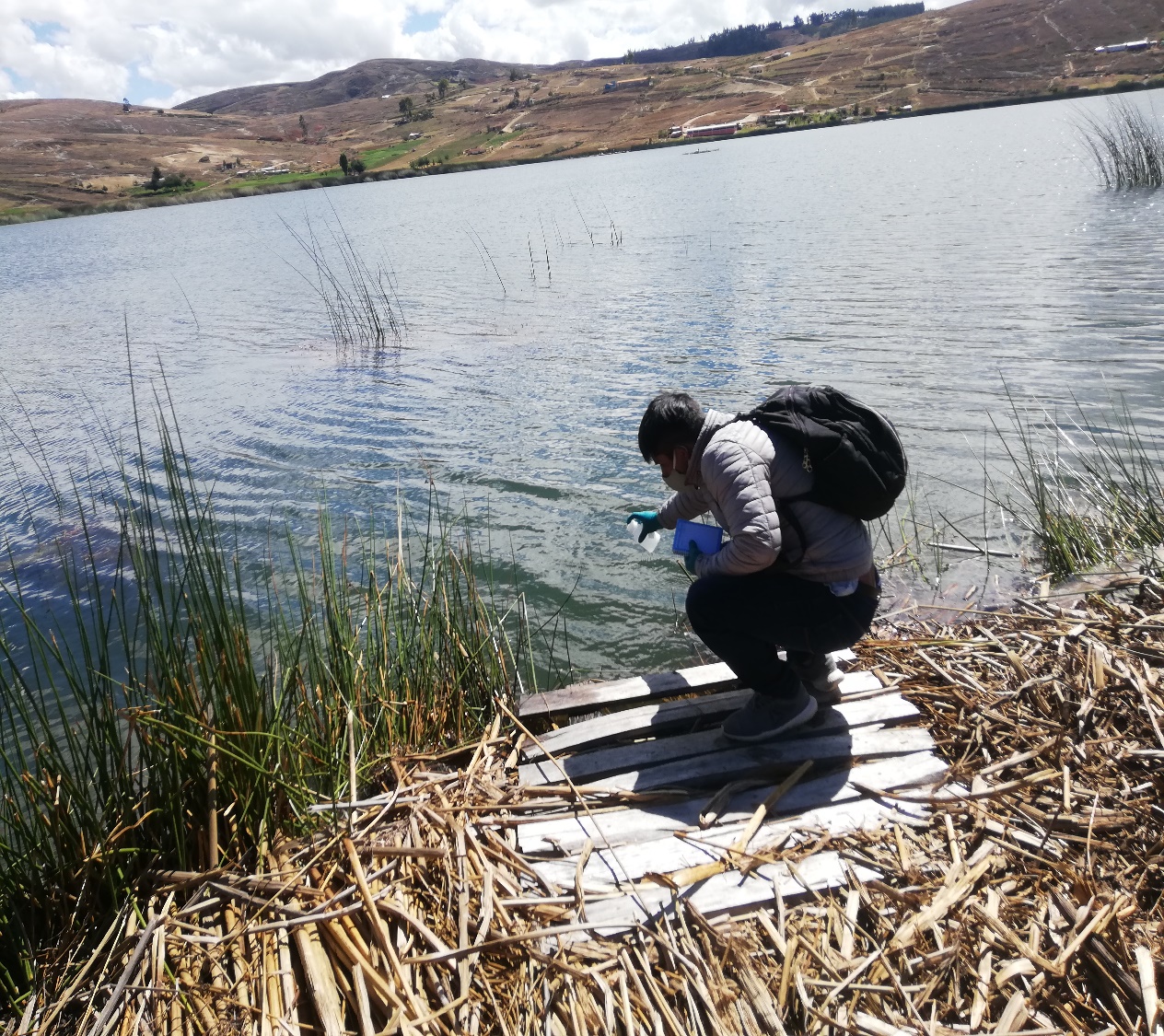 Fuente: Toma propiaFigura 9:  Tesistas tomando muestras de agua para caracterización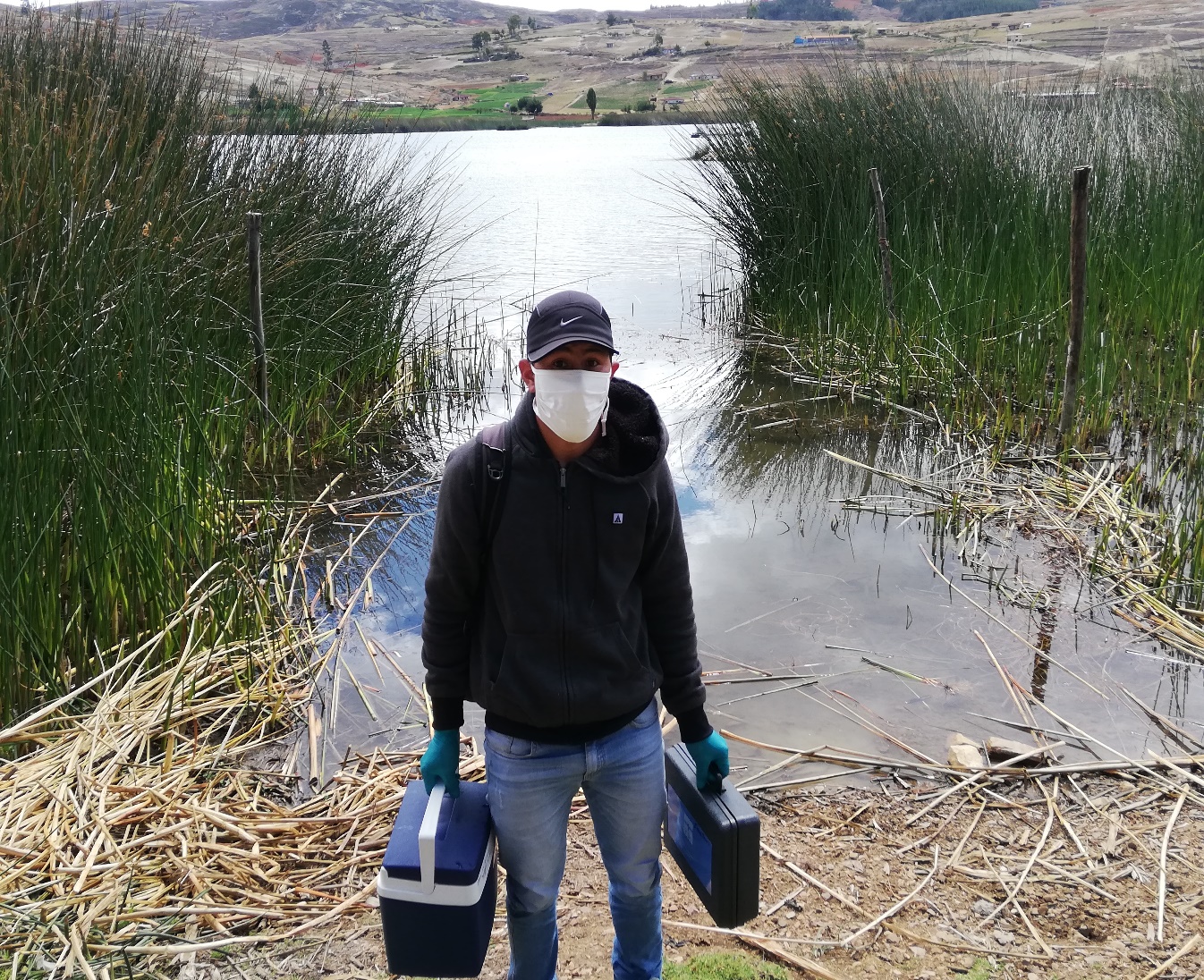 Fuente: Toma propia FFigura 10:  Tesistas realizando la medición insitu de los parámetros fisicoquímicos de temperatura, demanda química de oxígeno, sólidos suspendidos totales, oxígeno disuelto y conductividad eléctrica.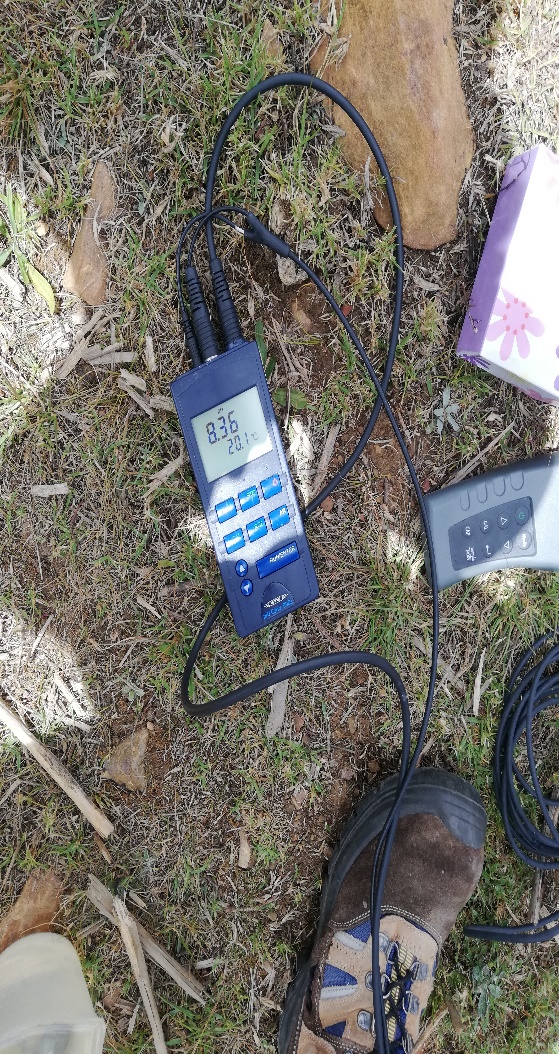 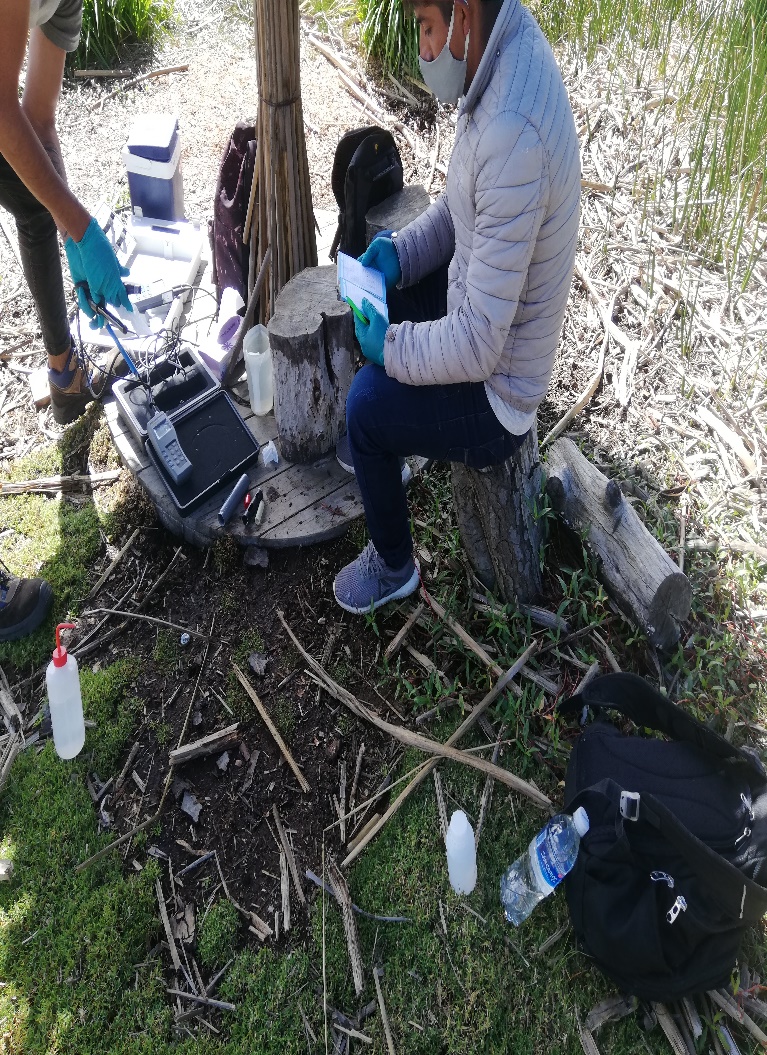 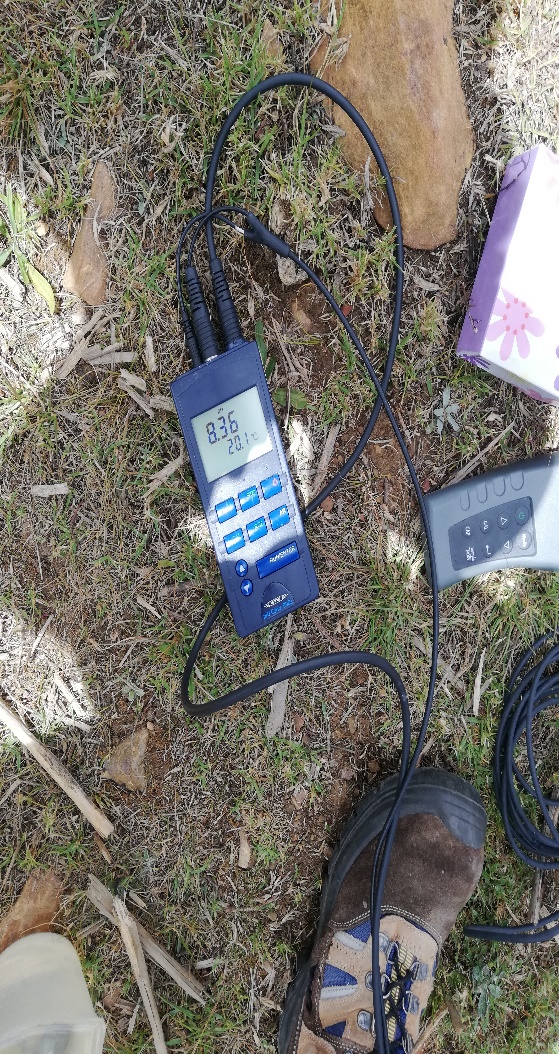 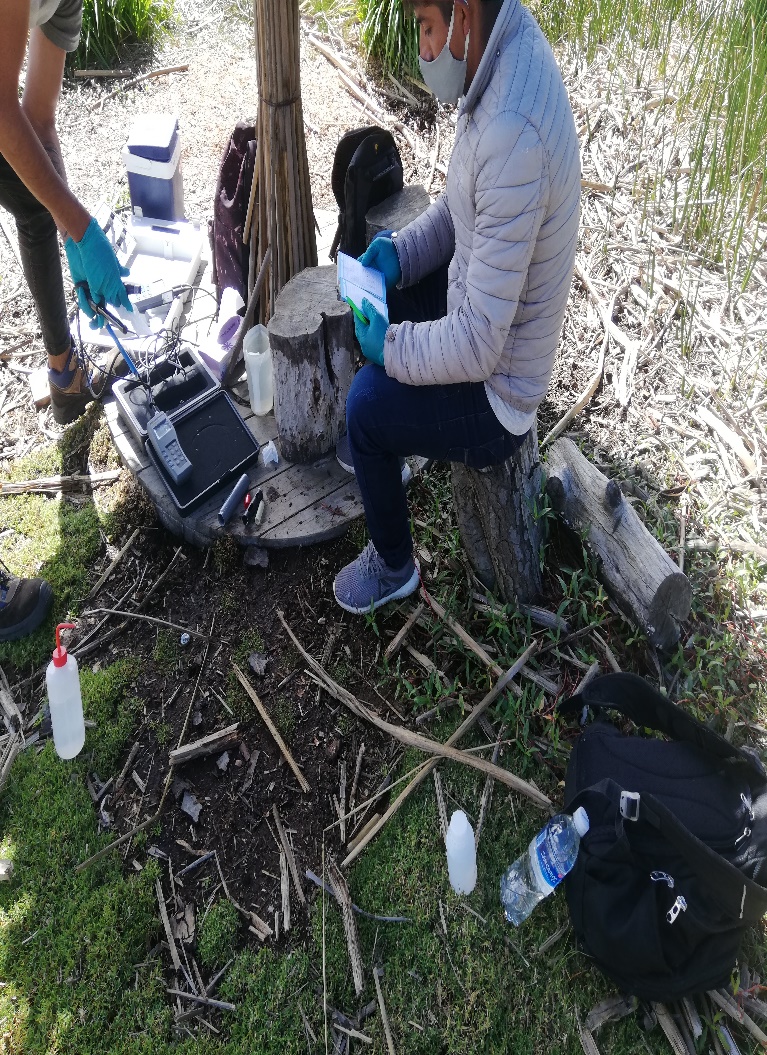 Fuente: Toma propiaANEXOS 02D. S. N° 004 - 2017 MINAM Categoria 1 - A2 para los parámetros de T, DQO, OD, CE, y Categoría 4 – E1 para el parámetro de SST.Figura 11.  Categoría 1: Poblacional y RecreacionalSubcategoría A: Aguas superficiales destinadas a la producción de agua potable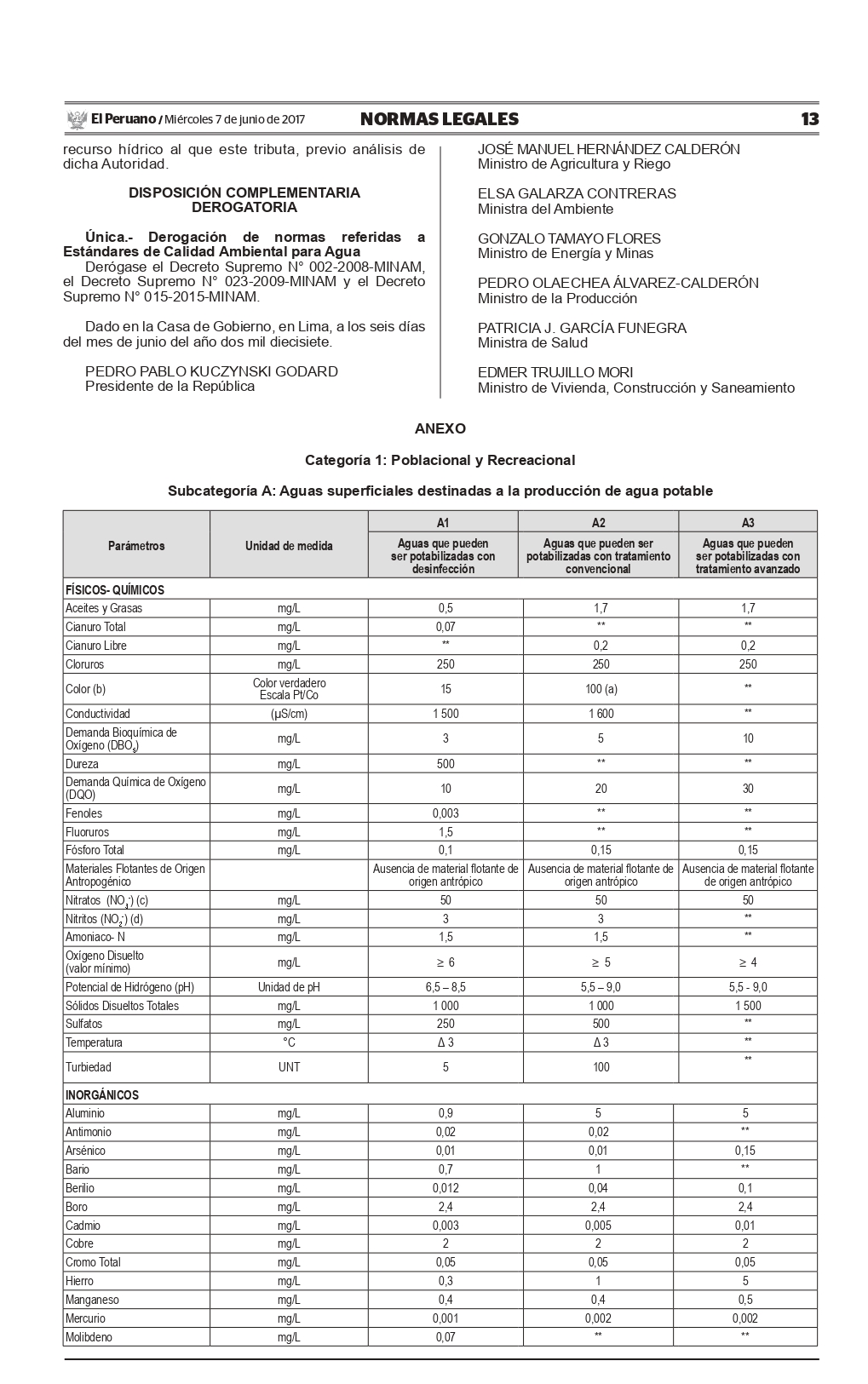 Fuente: ECA - D. S. N° 004 – 2017- MINAMFigura 12. Categoría 4: Conservación del ambiente acuático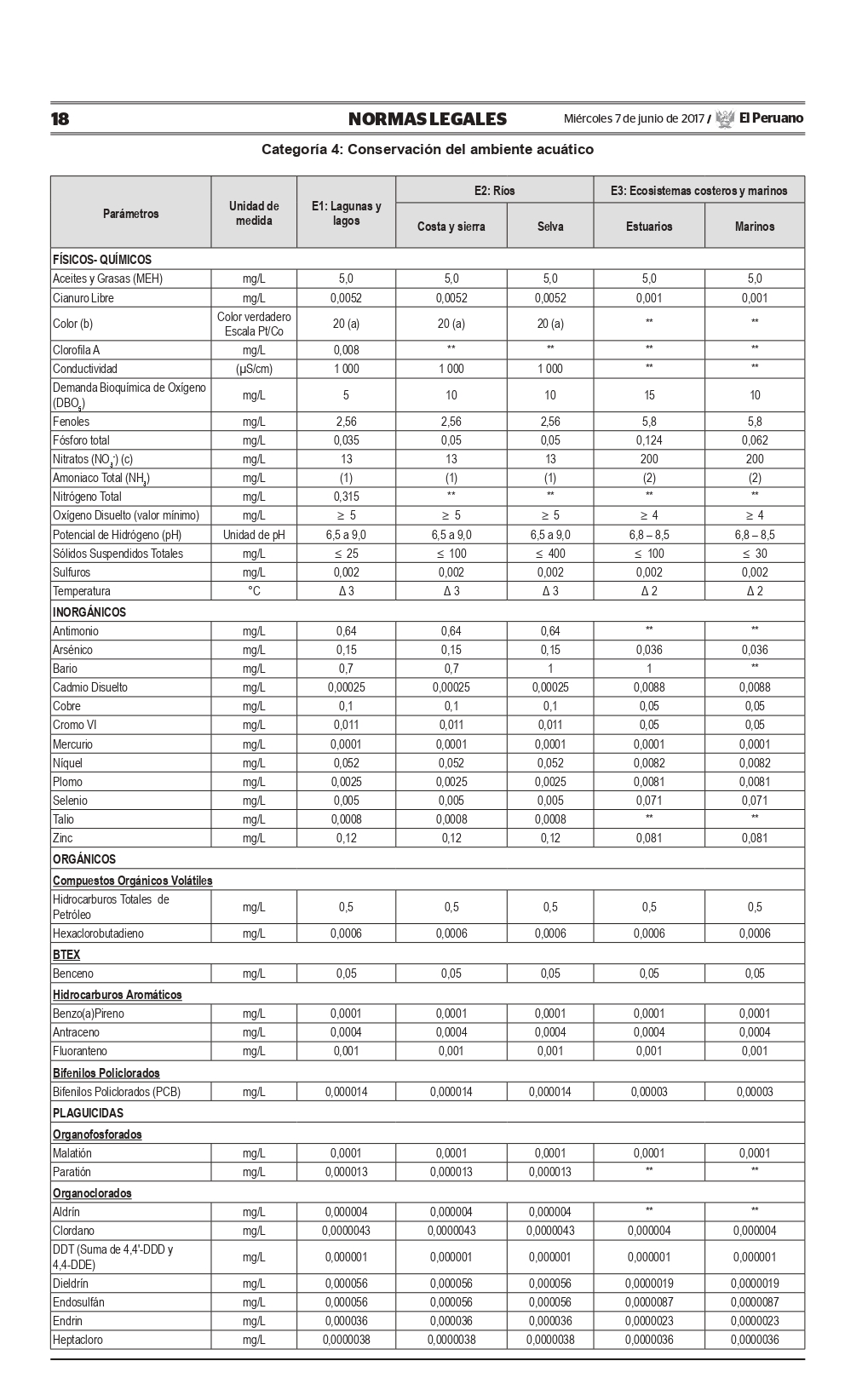 ANEXOS 03Resultados de laboratorios de ensayos de SGS e Innodevel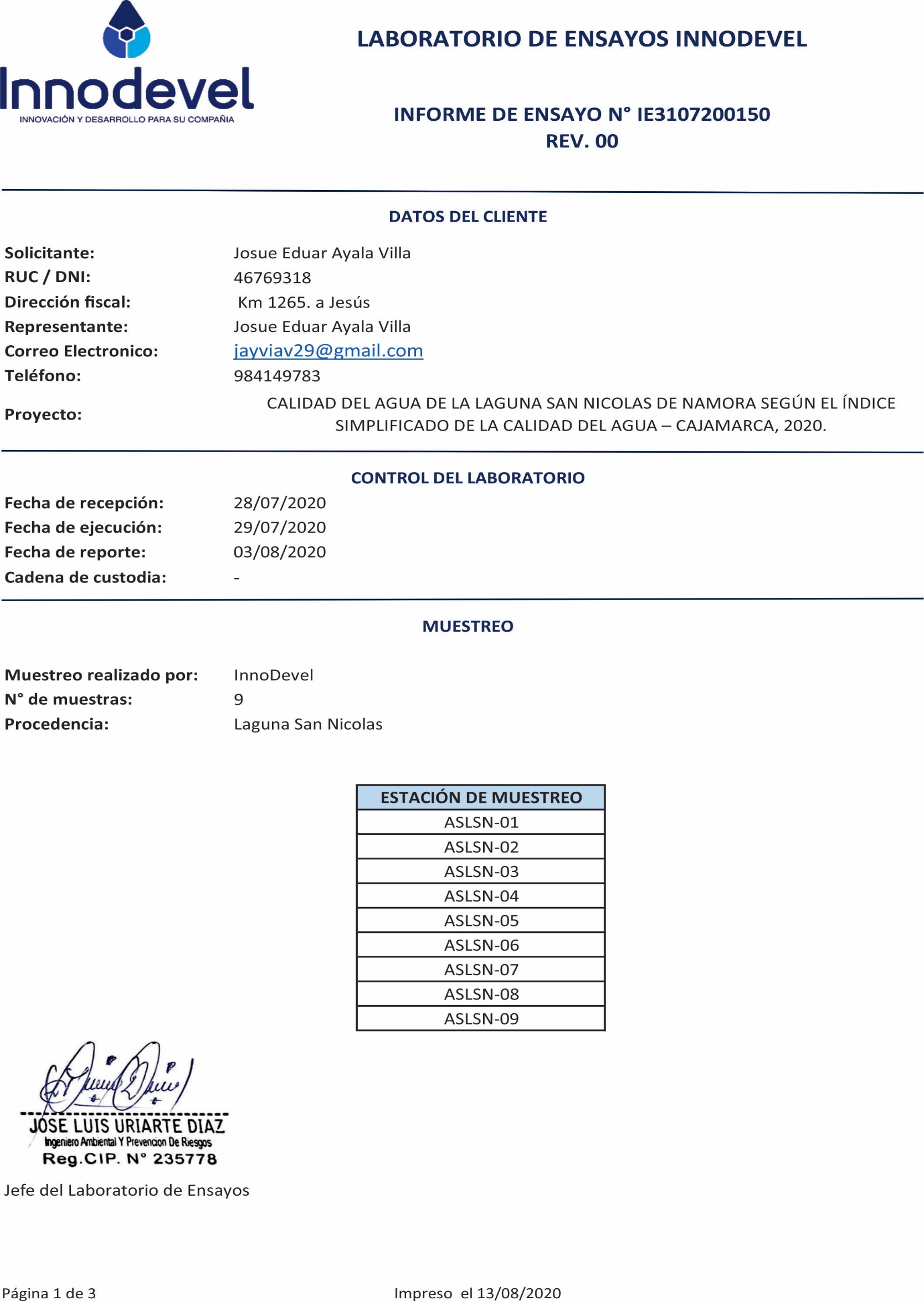 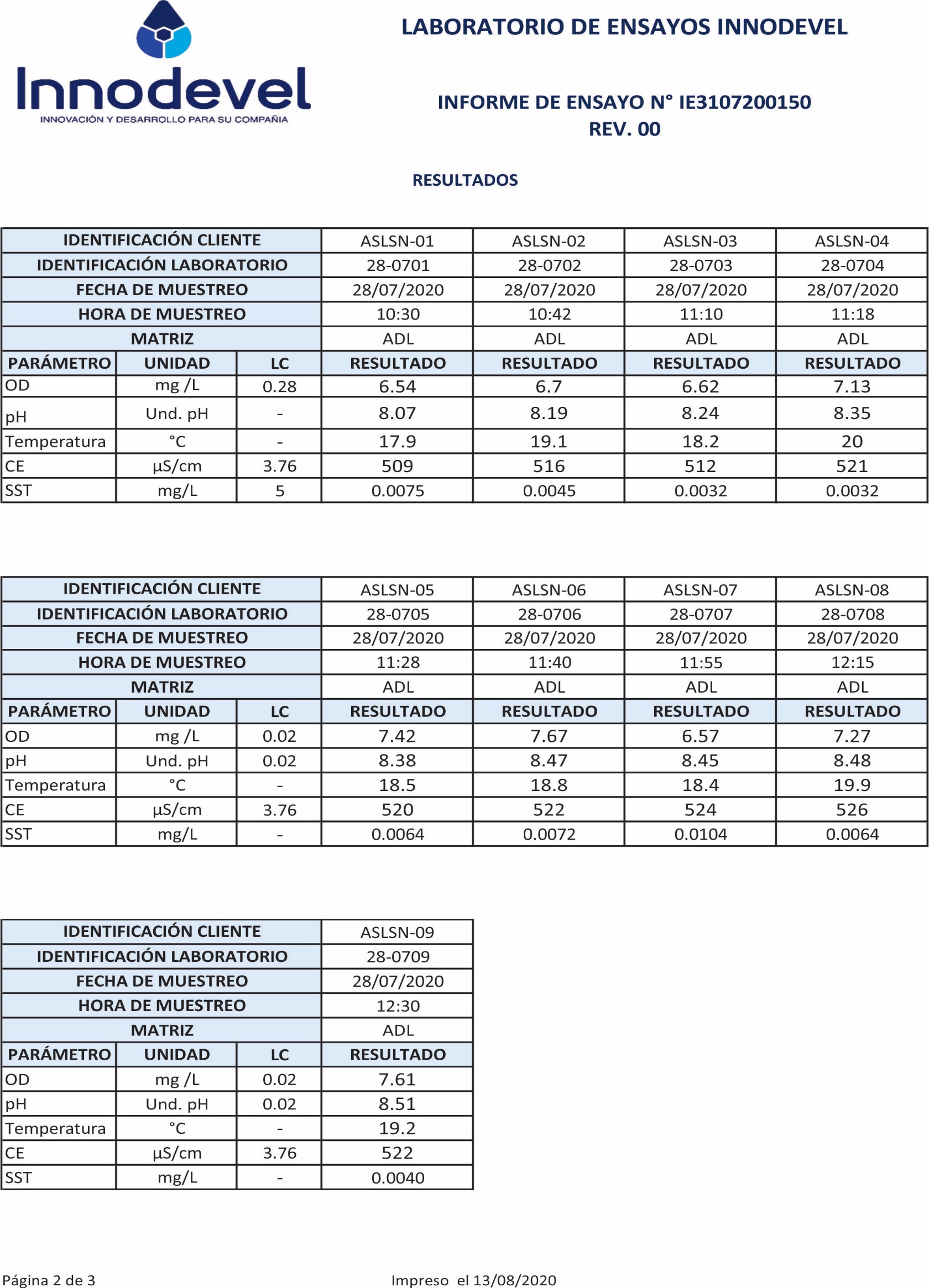 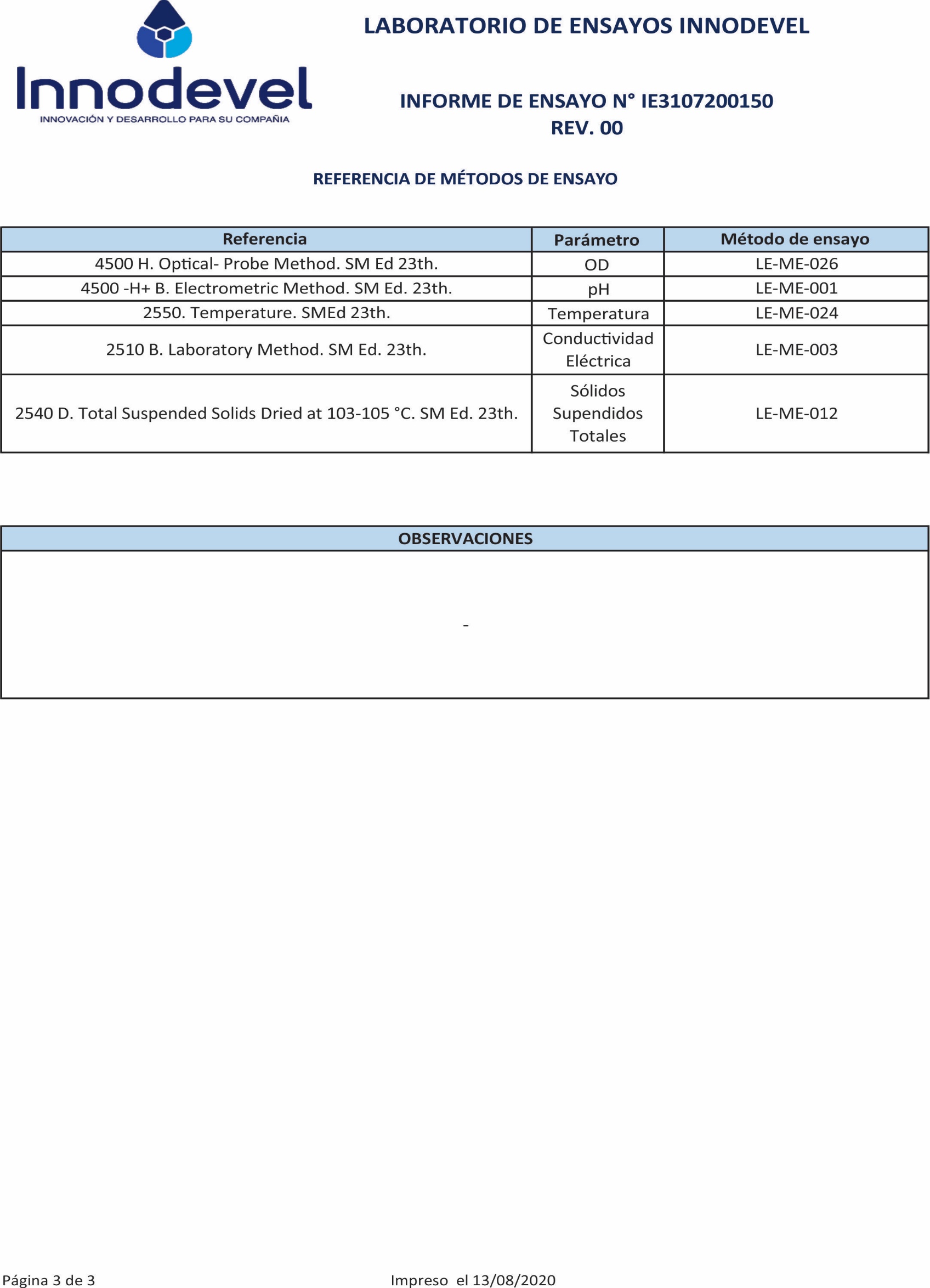 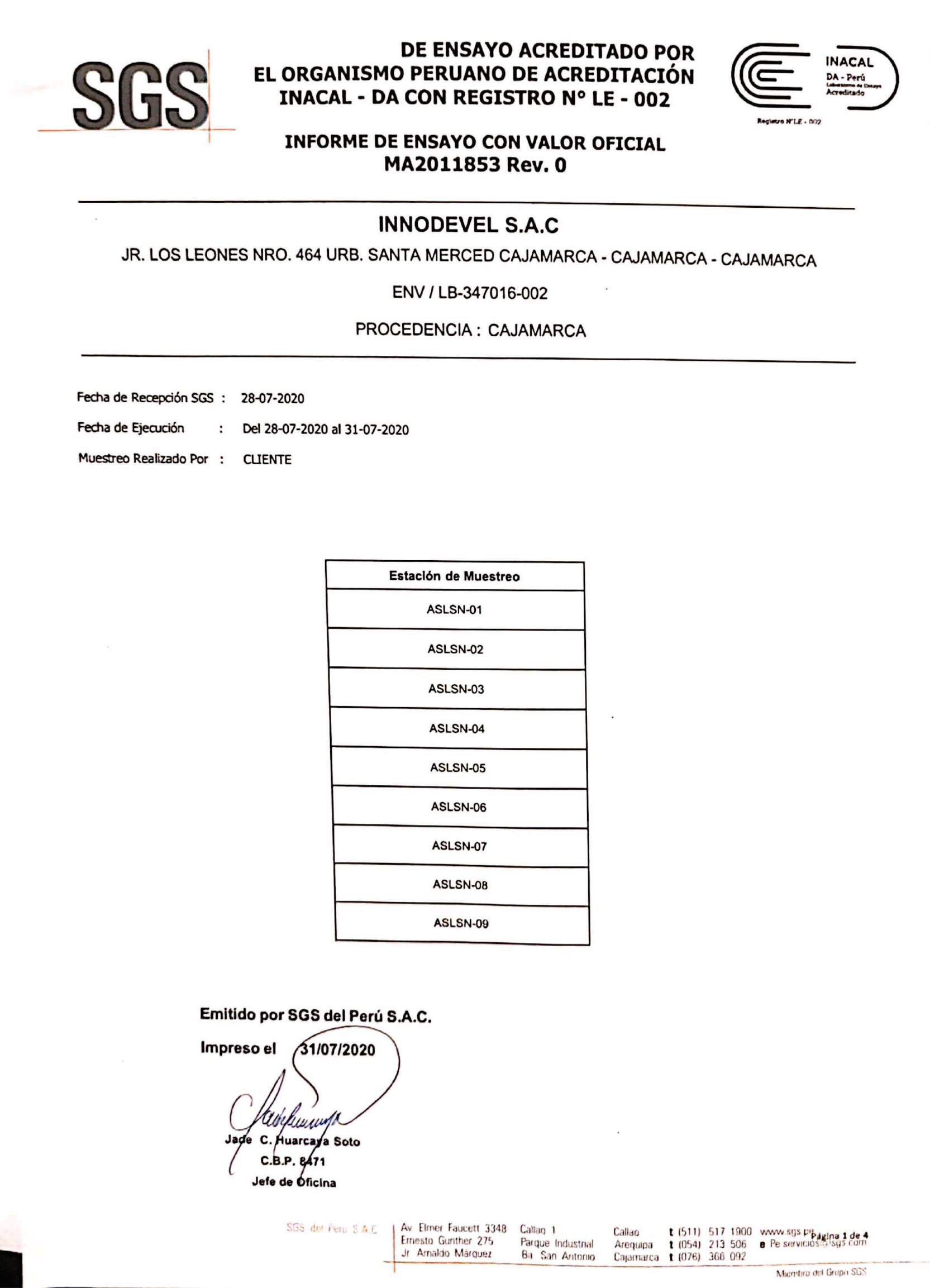 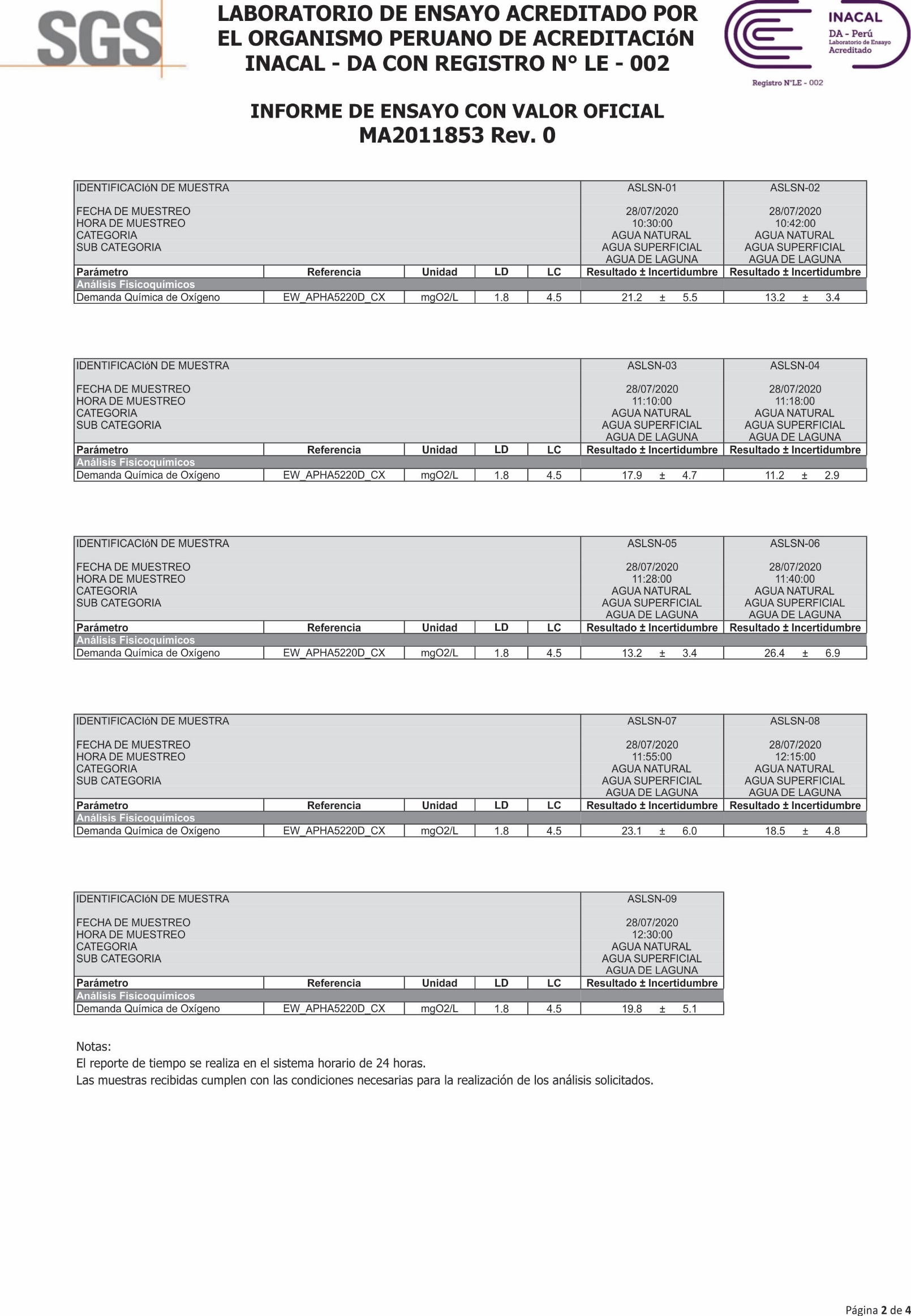 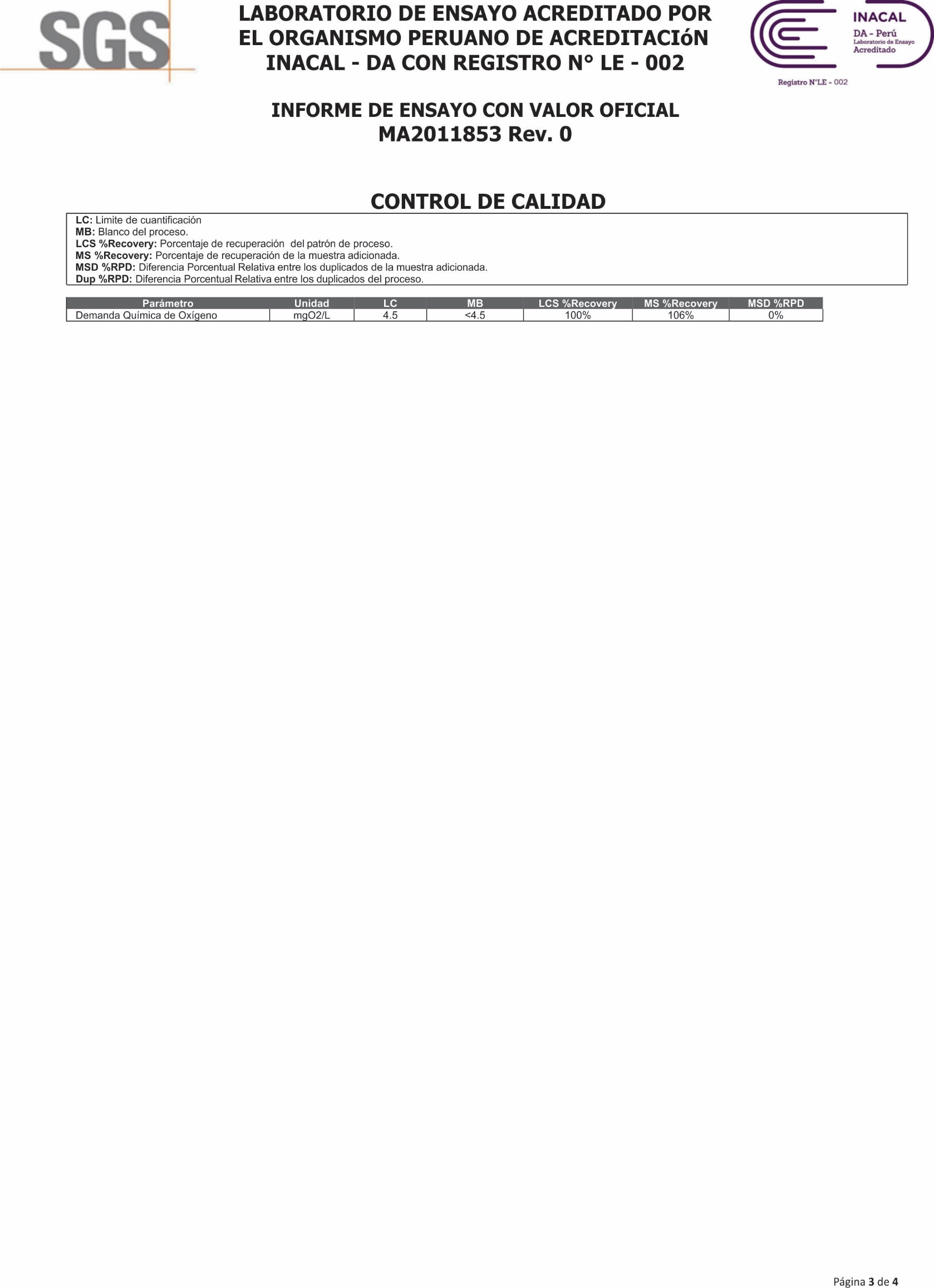 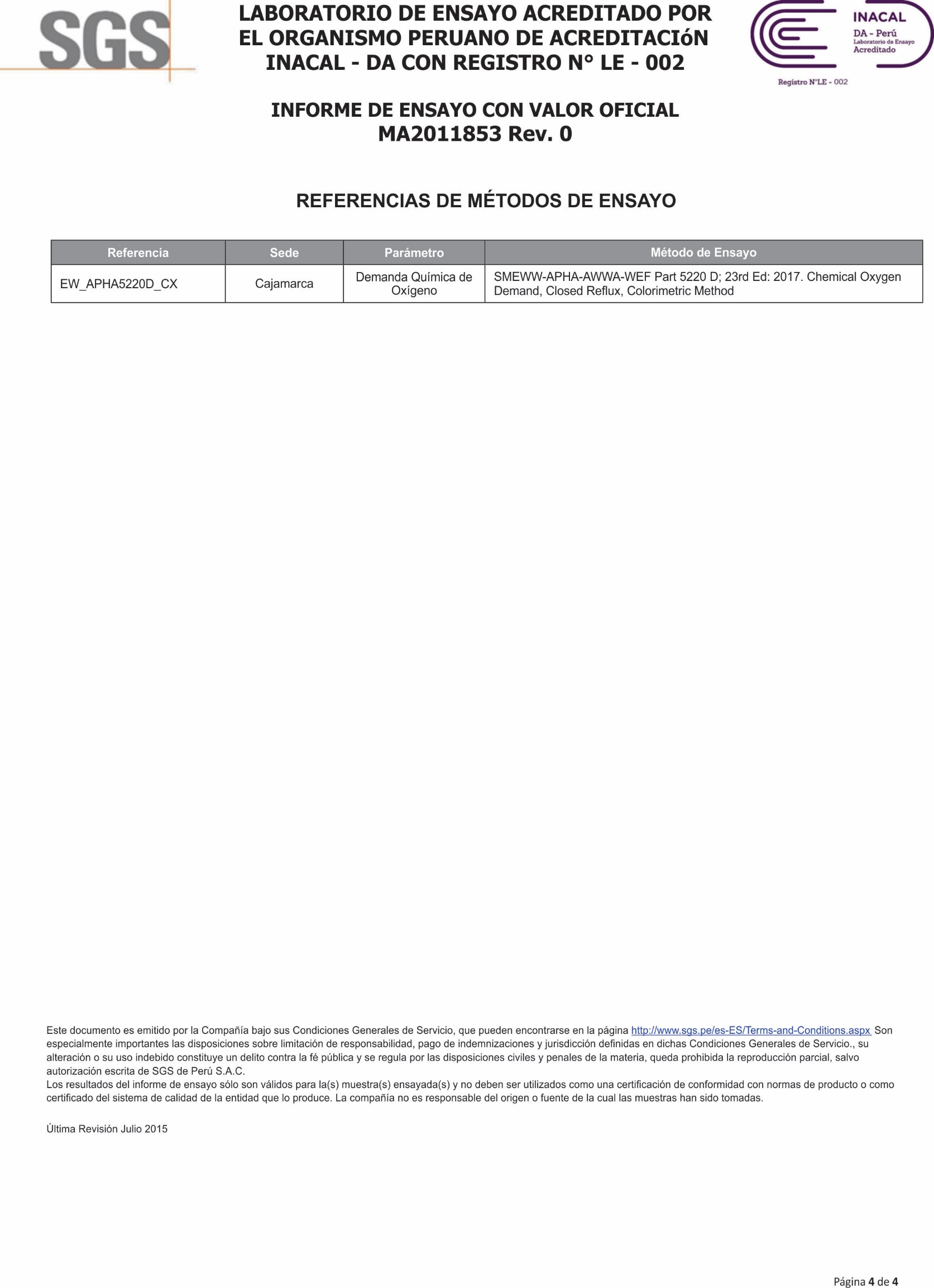 Tipo de contaminanteImpactoElementos trazaSalud, biota acuática, toxicidadMetales pesadosSalud, biota acuática, toxicidadMetales enlazados orgánicamenteTransporte de metalesRadionúclidosToxicidadContaminantes inorgánicosToxicidad, biota acuáticaAsbestoSalud humanaNutrientes de algasEutrofizaciónSustancias que dan acidez, alcalinidad,Calidad del agua, vida acuáticasalinidad (en exceso)Contaminantes orgánicos trazaToxicidadMedicamentos, anticonceptivos, etc.Calidad del agua, vida acuáticaBifenilos policloradosPosibles efectos biológicosPlaguicidasToxicidad, biota acuática, faunaResiduos de petróleoEfectos en la fauna, contaminación visualAlcantarillado, residuos humanos y de animales Calidad del agua, niveles de oxígenoMateria orgánica medida comoCalidad del agua, niveles de oxígenodemanda bioquímica de oxígenoPatógenosEfectos en la saludDetergentesEutrofización, fauna, contaminación visualCompuestos carcinógenos químicosIncidencia de cáncerSedimentosCalidad del agua, vida acuática, faunaSustancias que dan sabor, olor y colorCalidad del agua, vida acuática, contaminación visualUtilidadDescripciónApoyo a la vida acuática La masa de agua ofrece un hábitat adecuado para la supervivencia y reproducción de organismos acuáticos deseados. Consumo de pescado La masa de agua ayuda a que la población de peces esté libré de contaminantes que representan un riesgo para la salud de los consumidores.Recogida de mariscoLa masa de agua ayuda a que la población de marisco este libré de tóxicos y patógenos que podrían representar un riesgo para la salud de los consumidores.   Suministro de agua potable La masa de agua puede suministrar agua potable segura con tratamientos convencionales.Contacto directo recreativoLa gente puede nadar sin que ello represente un riesgo de efectos adversos para la salud (como una enfermedad de origen en el agua debida a contaminación residual).Contacto indirecto recreativoLa gente puede llevar a cabo actividades en el agua (piragüismo, remo, etc.) sin riesgo de efectos sobre la salud por contacto ocasional con el agua.Agricultura La cantidad del agua es apta para la irrigación de campos de cultivo, así como para la bebida del ganado. Evaluación fisicoquímicaEvaluación biológicaVentajasVentajasCambios temporales detallados Integración espacial y temporal Determinación precisa de los contaminantes Respuesta a la contaminación crónica Se puede saber los flujos de los contaminantes Respusta a la contaminación puntual Uso en aguas subterraneasPosible estudiar bioacumulación Fácil estandarización Estudios en tiempo real  (bioensayos)Medida de la degradación del hábitatIncovenientesIncovenientesLimite de detección de microcontaminantes Sensibilidad temporal bajaSin posibilidad de integración temporal Dificultad  de cuantificación Posible contaminación de las muestras Dificultades de estandarización Costo elevadoSin validez para estudios de flujosDificultad de utilizar en aguas subterráneas GrupoÍndiceEcuaciónObservaciones1ICA NSF (EU)ICA Dinius (EU)IQA CETESB (Brasil)ICA Rojas (Colombia)ICAUCA (Colombia)Promedio geométrico ponderado:Wi: peso o porcentaje asignado al i-ésimo parámetro.Ii: subíndice de i-ésimo parámetro2CCME-WQI (Canadá)DWQI (EU)El índice incorpora tres elementos:Alcance (F1): porcentaje de parámetros que exceden la norma.Frecuencia (F2): porcentaje de pruebas individuales de cada parámetro que excede la norma.Amplitud (F3): magnitud en la que excede la norma cada parámetro que no cumple3UWQI (Europa)Promedio aritmético ponderado:Wi: peso o porcentaje asignado al i-ésimo parámetro.Ii: subíndice de i-ésimo parámetro4ISQA (España)T: TemperaturaDQO: Demanda Química de OxígenoOD: Oxígeno DisueltoCond: ConductividadSS: Sólidos suspendidosA partir de 2003 el ISQA se empezó a calcular reemplazando la DQO por el carbono orgánico total (COT en mg/l)5IAP (Brasil)IAP = ISTO x IQA CETESBISTO = ST x SOST=Mín-1 (q1, q2, …, qn) x Mín-2(q1, q2,…,qn)SO=Media Aritmética(qa,qb,...,qn)Donde:IQA: Índice de Calidad del Agua adaptado del ICANSF para las condiciones de Brasil ISTO: Índicede Sustancias Toxicas y OrganolépticasST: Ponderación de los dos subíndices mínimosmás críticos del grupo de sustancias tóxicasSO: Ponderación obtenida a través de la mediaaritmética de los subíndices del grupo de sustanciasorganolépticasVariablesUnidad de medidaDescripciónTemperatura °CMuestra la temperatura del agua al momento de tomar la muestra.Demanda química de oxígenomg/lEs la cantidad de oxígeno necesario para descomponer materia orgánica e inorgánica del agua.sólidos en suspensiónmg/lEs la cantidad de materia no disuelta en el agua.Oxígeno disueltomg/lIndica la cantidad de oxígeno disuelto en agua y puede ser un indicador inmediato de contaminación.ConductividadμS/cmIndica la habilidad del agua para transportar energía eléctrica.ISQACategoríaDescripciónISQA > 85Muy buena La calidad del agua está protegida, se da por sentado una ausencia total de amenazas; las condiciones son cercanas a los niveles naturales.60 - 85Buena La calidad del agua está protegida contra un menor grado de amenazas; las condiciones raramente se apartan de los niveles naturales o deseados.45 - 60Utilizable La calidad del agua es ocasionalmente afectada; las condiciones a veces no cumplen con los niveles deseados.30 - 45Mala La calidad del agua es frecuentemente afectada; las condiciones a menudo no cumplen con los niveles deseados.ISQA < 30Pésima La calidad del agua es continuamente afectada; las condiciones no cumplen con los niveles deseados.VariableDefinición conceptualIndicadoresUnidadInstrumentosCalidad del agua de la laguna San NicolasLa calidad del agua se mide mediante las características físicas, químicas y biológicas del agua, que es esencial para el bienestar de los ecosistemas y la salud humana.ISQA%LaboratorioMultiparámetroOxímetroRecipientes de muestreoCalidad del agua de la laguna San NicolasLa calidad del agua se mide mediante las características físicas, químicas y biológicas del agua, que es esencial para el bienestar de los ecosistemas y la salud humana.Variabilidad del ISQA%LaboratorioMultiparámetroOxímetroRecipientes de muestreoEstación o punto de muestreoLongitud(W)Latitud(S)Altitud (msnm)DescripciónASLSN-01753693,0009198983,002802Puntos de muestreo de agua sin tratar de la laguna San Nicolas del distrito de Namora  ASLSN-02793660,0009198957,002808Puntos de muestreo de agua sin tratar de la laguna San Nicolas del distrito de Namora  ASLSN-03793513,0009199034,002808Puntos de muestreo de agua sin tratar de la laguna San Nicolas del distrito de Namora  ASLSN-04793457,0009198982,002809Puntos de muestreo de agua sin tratar de la laguna San Nicolas del distrito de Namora  ASLSN-05793278,0009199024,002811Puntos de muestreo de agua sin tratar de la laguna San Nicolas del distrito de Namora  ASLSN-06793075,0009199094,002810Puntos de muestreo de agua sin tratar de la laguna San Nicolas del distrito de Namora  ASLSN-07792863,0009199204,002809Puntos de muestreo de agua sin tratar de la laguna San Nicolas del distrito de Namora  ASLSN-08792588,0009199366,002810Puntos de muestreo de agua sin tratar de la laguna San Nicolas del distrito de Namora  ASLSN-09792505,0009199385,002810Puntos de muestreo de agua sin tratar de la laguna San Nicolas del distrito de Namora  MaterialesMaterialesRecursos humanos disponiblesRecursos humanos disponiblesCampo Gabinete InvestigadoresAsesor de investigaciónCámara fotográficaLibreta de campoGPSGuantesGuardapolvoLapiceroMultiparámetroConductímetroBotellas estériles para recolección de muestrasNevera portátil para muestrasResultados de laboratorioSoftwares (Microsoft office 2016, ArcGIS 10.4.1,MiniTAB19 y IBM SPSS Statistics)USBLibreta de apuntesLapicerosBach.  Josué Eduar Ayala Villa
Bach. Elmer Llaxa AyalaMG. Ing. Miguel Ángel Arango LlantoyValorCalidadAptitudes de usoISQA > 85Muy buena Todos los usos 60 - 85Buena Agua potable (tratamiento convencional), pesca y usos recreativos.45 - 60Utilizable Riego hortícola, agua industrial y agua potable (tratamiento especial)30 - 45Mala Riesgo de plantas sin consumo directoISQA < 30Pésima Navegación, refrigeración y uso muy restringidoLAGUNA SAN NICOLAS DE NAMORALAGUNA SAN NICOLAS DE NAMORALAGUNA SAN NICOLAS DE NAMORALAGUNA SAN NICOLAS DE NAMORALAGUNA SAN NICOLAS DE NAMORALAGUNA SAN NICOLAS DE NAMORALAGUNA SAN NICOLAS DE NAMORATIPO DE AGUA:  AGUAS SUPERFICIALESPARÁMETROS FISICOQUÍMICOSPARÁMETROS FISICOQUÍMICOSPARÁMETROS FISICOQUÍMICOSPARÁMETROS FISICOQUÍMICOSPARÁMETROS FISICOQUÍMICOSPARÁMETROS FISICOQUÍMICOSTIPO DE AGUA:  AGUAS SUPERFICIALESPARÁMETROS FISICOQUÍMICOSPARÁMETROS FISICOQUÍMICOSPARÁMETROS FISICOQUÍMICOSPARÁMETROS FISICOQUÍMICOSPARÁMETROS FISICOQUÍMICOSPARÁMETROS FISICOQUÍMICOSESTACIÓN DE MUESTRATemperatura (ºC)DQO (mg/L)SST (mg/L)OD (mg/L)CE (μS/cm)pHASLSN-0117,921,20,00756,545098,07ASLSN-0219,113,20,00456,75168,19ASLSN-0318,217,90,00326,625128,24ASLSN-042011,20,00327,135218,35ASLSN-0518,513,20,00647,425208,38ASLSN-0618,826,40,00727,675228,47ASLSN-0718,423,10,01046,575248,45ASLSN-0819,918,50,00647,275268,48ASLSN-0919,219,80,00407,615228,51ParámetroUnidadCategoríaSubcategoríaValor NormativoTemperaturaºC1A2Δ 3DQOmg/L1A220SSTmg/L4E1≤ 25ODmg/L1A2≥ 5CEμS/cm1A21600UnidadEstaciones de muestreoEstaciones de muestreoEstaciones de muestreoEstaciones de muestreoEstaciones de muestreoEstaciones de muestreoEstaciones de muestreoEstaciones de muestreoEstaciones de muestreoEstaciones de muestreoE1E2E3E4E5E6E7E8E9Temperatura °C17.919.118.22018.518.818.419.919.2ECA - A2 (D.S.004)°C303030303030303030UnidadEstaciones de muestreoEstaciones de muestreoEstaciones de muestreoEstaciones de muestreoEstaciones de muestreoEstaciones de muestreoEstaciones de muestreoEstaciones de muestreoEstaciones de muestreoE1E2E3E4E5E6E7E8E9DQOmg/L21.213.217.911.213.226.423.118.519.8ECA - A2 (D.S.004)mg/L202020202020202020UnidadEstaciones de muestreoEstaciones de muestreoEstaciones de muestreoEstaciones de muestreoEstaciones de muestreoEstaciones de muestreoEstaciones de muestreoEstaciones de muestreoEstaciones de muestreoE1E2E3E4E5E6E7E8E9SSTmg/L0.00750.00450.00320.00320.00640.00720.01040.00640.0040ECA-E1(D.S.004)mg/L252525252525252525UnidadEstaciones de muestreoEstaciones de muestreoEstaciones de muestreoEstaciones de muestreoEstaciones de muestreoEstaciones de muestreoEstaciones de muestreoEstaciones de muestreoEstaciones de muestreoE1E2E3E4E5E6E7E8E9ODmg/L6.546.76.627.137.427.676.577.277.61ECA - A2 (D.S.004)mg/L555555555UnidadEstaciones de muestreoEstaciones de muestreoEstaciones de muestreoEstaciones de muestreoEstaciones de muestreoEstaciones de muestreoEstaciones de muestreoEstaciones de muestreoEstaciones de muestreoEstaciones de muestreoE1E2E3E4E5E6E7E8E9CEμS/cm509516512521520522524526522ECA - A2 (D.S.004)μS/cm160016001600160016001600160016001600Valor de prueba = 30Valor de prueba = 30Valor de prueba = 30Valor de prueba = 30Valor de prueba = 30Valor de prueba = 30tglSig. (unilateral)Diferencia de medias95% de intervalo de confianza de la diferencia95% de intervalo de confianza de la diferenciatglSig. (unilateral)Diferencia de mediasInferiorSuperiorTemperatura-45,73980,000-11,11111-11,6713-10,5509Valor de prueba = 20Valor de prueba = 20Valor de prueba = 20Valor de prueba = 20Valor de prueba = 20Valor de prueba = 20tGlSig. (unilateral)Diferencia de medias95% de intervalo de confianza de la diferencia95% de intervalo de confianza de la diferenciatGlSig. (unilateral)Diferencia de mediasInferiorSuperiorDQO-1,02880,334-1,72222-5,58412,1397Valor de prueba = 25Valor de prueba = 25Valor de prueba = 25Valor de prueba = 25Valor de prueba = 25Valor de prueba = 25tglSig. (bilateral)Diferencia de medias95% de intervalo de confianza de la diferencia95% de intervalo de confianza de la diferenciatglSig. (bilateral)Diferencia de mediasInferiorSuperiorSST-31566,29180,000-24,9941333-24,995959-24,992307Valor de prueba = 5Valor de prueba = 5Valor de prueba = 5Valor de prueba = 5Valor de prueba = 5Valor de prueba = 5tGlSig. (bilateral)Diferencia de medias95% de intervalo de confianza de la diferencia95% de intervalo de confianza de la diferenciatGlSig. (bilateral)Diferencia de mediasInferiorSuperiorOD13,45180,0002,058891,70592,4119Valor de prueba = 1600Valor de prueba = 1600Valor de prueba = 1600Valor de prueba = 1600Valor de prueba = 1600Valor de prueba = 1600tglSig. (unilateral)Diferencia de medias95% de intervalo de confianza de la diferencia95% de intervalo de confianza de la diferenciatglSig. (unilateral)Diferencia de mediasInferiorSuperiorCE-574,47680,000-1080,88889-1085,2277-1076,5501ESTACIÓN DE MUESTREOTABCDISQACalidadE1113.5824.998816.3513.7568.68Buena E2116.3824.999316.7513.6671.79Buena E3114.7324.999516.5513.7169.99Buena E4117.0824.999517.8213.673.50BuenaE5116.3824.99918.5513.6173.54BuenaE6111.7624.998919.1713.5869.51BuenaE7112.9124.998416.4213.5667.89BuenaE8114.5224.99918.1713.5371.22BuenaE9114.0724.999419.0213.5871.67BuenaIndicadorValor de clasificaciónCalidad de aguaAptitudes de usoISQA60 – 85 %Buena Agua potable (tratamiento convencional),pesca y usos recreativos.NMediaDesviación típ.Error típ. de la mediaISQA970,86561,998590,66620Valor de prueba = 60-85Valor de prueba = 60-85Valor de prueba = 60-85Valor de prueba = 60-85Valor de prueba = 60-85Valor de prueba = 60-85tglSig. (bilateral)Diferencia de medias95% Intervalo de confianza para la diferencia95% Intervalo de confianza para la diferenciatglSig. (bilateral)Diferencia de mediasInferiorSuperiorISQA15,03480,00010,015568,479311,5518